Государственное бюджетное учреждение 
дополнительного профессионального педагогического образования 
центр повышения квалификации специалистов 
«Информационно-методический центр»Центрального района Санкт-Петербурга(ГБУ ИМЦ Центрального района СПб)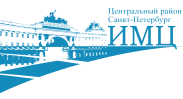 ПУБЛИЧНЫЙ ДОКЛАД2019-2020 учебный годСанкт-Петербург2020ВВЕДЕНИЕГБУ ИМЦ Центрального района СПб (далее – ИМЦ) ежегодно публикует информационно-аналитический отчет о работе, целью которого является подведение итогов и объективная оценка результатов работы Информационно-методического центра за прошедший учебный год, выявление проблем и определение путей совершенствования деятельности ИМЦ на предстоящий учебный год.Основную деятельность ИМЦ в 2019-2020 учебном году определяли программы развития районной системы образования на 2019-2024 гг. «Развитие системы образования Центрального района Санкт-Петербурга: стратегия социального партнерства» и программа развития ИМЦ на 2020–2024 годы «Центр центров: технологизация деятельности районного информационно-методического центра в условиях опережающего развития системы дополнительного профессионального педагогического образования», иные нормативные документы.Миссия деятельности: обеспечение соответствия профессионального образования педагогических кадров образовательных организаций Центрального района Санкт-Петербурга высшим федеральным и международным стандартамЦель – создание адаптивной технологии организации профессиональной среды взаимодействия для профессионального роста и оценки профессионального образования педагогических кадров образовательных организаций Центрального района Санкт-ПетербургаОсновные задачи: Разработка, апробация и внедрение механизмов управления профессиональным образованием руководителей, педагогов и специалистов образовательных организаций Центрального района Санкт-Петербург;Интеграция системы оценки качества дополнительного профессионального педагогического образования;Трансформация районной системы оценки качества образования в систему управления качеством образования;Создание единой цифровой образовательной среды района;Координация сквозных проектов программы развития Центрального района.Ожидаемые результатыУвеличение количества реализуемых образовательных программ и количества обучающихся, в том числе за счет сетевых форм обучения и программ персонифицированной модели обучения.Увеличение количества программ и обучающихся по тематике обучающихся с ОВЗ, обучения управленческих и педагогических команд, цифровой грамотности, оценки качества общего и профессионального образования. Увеличение количества районных конкурсов профессионального мастерства, участников и членов жюри таких конкурсов, в том числе за счет командных конкурсов.Увеличение количества участников и призеров конкурсов городского, федерального и международного уровня.Увеличение числа методических объединений, сетевых сообществ, других профессиональных ассоциаций.Увеличение числа инновационных площадок всех уровней, создание банка инновационных продуктов.Сформированность культуры участия в независимой оценке профессиональной квалификации.Обеспечение целостности районной системы оценки качества.Наличие единой цифровой среды районной системы образования.В соответствии с достижением данных задач выстраиваются основные направления деятельности ИМЦ:Образовательная и консультационная деятельность связана с организацией повышения квалификации педагогических кадров и руководящих работников, с проведением семинаров, конференций, педагогических чтений, мастер-классов по основным проблемам современного образования, с организацией консультационной работы по основным вопросам современного образования; Сопровождение инновационных процессов в районной системе образования предполагает не только организацию разработки материалов текущего и перспективного планирования по развитию районной системы образования, методическое сопровождение программы развития районной образовательной системы, но и организацию экспертной оценки и мониторинга инновационной деятельности образовательных учреждений и педагогов.Аналитическая деятельность осуществляется посредством организации мониторинга профессиональных и информационных потребностей работников системы образования, мониторинга состояния, результатов и перспектив развития образовательных учреждений. Она направлена прежде всего на выявление, изучение, обобщение и распространение передового педагогического опыта.Информационная деятельность связана с осуществлением поддержки и развитием информационного образовательного пространства района, информационного обеспечения образовательных учреждений всех типов и видов.Организационно-методическая деятельность – одно из ключевых направлений работы ИМЦ. Она предполагает изучение запросов, методическое сопровождение и оказание практической помощи: молодым специалистам, педагогическим и руководящим работникам. В этом направлении осуществляется организационно-методическое сопровождение аттестации руководящих и педагогических работников образовательных учреждений, подготовка и проведение научно-методических конференций, педагогических чтений, конкурсов профессионального педагогического мастерства педагогических работников образовательных учреждений.ГБУ ИМЦ Центрального района СПб (ИМЦ) как учреждение дополнительного профессионального образования педагогов создан в 1995 году на базе методического кабинета и является неотъемлемой частью районной образовательной системы. В систему образования Центрального района Санкт-Петербурга входят 105 образовательных учреждения различных типов и видов. ИМЦ действует на основании Порядка организации и осуществления образовательной деятельности по дополнительным профессиональным программам (утверждённым приказом Министерства образования и науки Российской Федерации от 01.07.2013 № 499), распоряжением Комитета по образованию Правительства Санкт-Петербурга от 28.03.2016 № 907-р «Об организации деятельности информационно-методических центров» и Устава. Педагогический корпус района составляет около 4,5 тысяч человек.Общая характеристика учрежденияИМЦ является государственным бюджетным учреждением дополнительного профессионального образования, центром повышения квалификации руководителей, педагогических работников и специалистов образовательной отрасли.Учреждение имеет лицензию на право осуществления образовательной деятельности по дополнительным профессиональным образовательным программам 78Л02 № 0000927 от 25.05.2016, выданную Комитетом по образованию Санкт-Петербурга, действующую бессрочно. ИМЦ освобожден от процедуры государственной аккредитации.ИМЦ имеет два структурных подразделения: Центр информатизации и Центр оценки качества образования.Аспирантуры, докторантуры, диссертационных советов в ИМЦ нет.Руководство ИМЦДиректор – Липатова Ирина АльбертовнаГлавный бухгалтер – Пашкевич Светлана АнатольевнаЗаместители директора по учебно-методической работе:Морозов Антон ЮрьевичНагорная Екатерина АлексеевнаРуководитель структурного подразделения «Центр информатизации» – Крибель Светлана СергеевнаРуководитель структурного подразделения «Центр оценки качества образования» –Овчинников Тимур Альбертович.Заведующий хозяйством – Березин Александр АлександровичКонтактная информацияАдрес: 191024, Санкт-Петербург, Невский пр., 154, пом. 2-Н, Телефон: (812) 717-04-72; (812) 717-16-04.Центр информатизации: 191036, Санкт-Петербург, 6-я Советская ул., д.5, пом. 1-Н, тел. (812) 274-37-50Сайт: http://center-imc.ruЭлектронная почта: imc@center-edu.spb.ruНаправления деятельности учрежденияИМЦ в своей деятельности руководствуется Конституцией Российской Федерации, Гражданским кодексом Российской Федерации, федеральными законами, указами и распоряжениями Президента Российской Федерации, постановлениями и распоряжениями Правительства Российской Федерации и Санкт Петербурга, решениями вышестоящих органов, осуществляющих управление в области образования, а также уставом ИМЦ.Основной целью деятельности ИМЦ является осуществление образовательной деятельности по дополнительным профессиональным программам.Предметом деятельности ИМЦ является:реализация дополнительных профессиональных программ;организационно-техническое, информационно-методическое, экспертное и консультационное обеспечение мероприятий, проектов и программ в сфере образования. ИМЦ осуществляет методическое, ресурсное и информационно-технологическое обеспечение образовательной деятельности и управления системой образования в районе, осуществляет экспертную деятельность в сфере образования, обеспечивает методическую поддержку по оценке качества образования в районе.ИМЦ осуществляет в соответствии с государственным заданием деятельность, связанную с оказанием услуг и выполнением работ, относящихся к его основным видам деятельности.ИМЦ осуществляет следующие виды деятельности: реализация дополнительных профессиональных программ (повышения квалификации) для специалистов образовательных учреждений;организация и проведение образовательных мероприятий;осуществление организационно-методического сопровождения деятельности образовательных учреждений;методическое сопровождение экспериментальной деятельности образовательных учреждений района, творческих педагогических коллективов, отдельных педагогов;информационное обеспечение образовательных учреждений;информационно-методическое сопровождение районной системы образования в области информатизации;организационно-методическое сопровождение проведения профессиональных педагогических конкурсов и распространение передового педагогического опыта;поддержка педагогических достижений и методическое сопровождение педагогических работников образовательных учреждений в процессе аттестации;оценка качества образования в образовательных учреждениях района;проведение районных, региональных, всероссийских, международных конференций, в том числе заочных и дистанционных. ИМЦ ведёт консультационную, просветительскую деятельность.ИМЦ осуществляет межрегиональное и международное сотрудничество в области образования в соответствии с законодательством и международными договорами Российской Федерации.Образовательные программы, реализуемые в ИМЦ, разделяются на 2 основных направления: тематические программы и программы по ИКТ. В рамках тематических программ происходит повышение квалификации по актуальным вопросам педагогической теории и практики, формируются и/или развиваются, совершенствуются необходимые профессиональные компетенции. В рамках программ по ИКТ формируются и/или совершенствуются навыки и умения, связанные с эффективным использованием информационно-коммуникационных технологий в профессиональной деятельности педагога.ИМЦ оказывает образовательные услуги (в основном) педагогам образовательных учреждений Центрального района Санкт-Петербурга, реализуя образовательные программы (модули) объёмом до 72 часов, наполняемостью групп 25 или 12 человек. Повышение квалификации руководителей, педагогических работников и специалистовЗадачи деятельности по повышению квалификации:реализация лицензированных образовательных программ и постоянно действующих семинаров ИМЦ;разработка и внедрение новых образовательных программ на основании потребностей педагогов района, внедряющихся новых Федеральных государственных стандартов и возможностей ИМЦ;организация, разработка и реализация индивидуальных образовательных маршрутов педагогов;изучение образовательных потребностей руководителей и педагогических работников образовательных учреждений района;обучение педагогов в рамках ПМПК;функционирование и регулярное обновление страницы «Повышение квалификации» сайта ИМЦ;Направления деятельности по повышению квалификации:1. Методическая деятельность:Сентябрь 2018 года – обучающий семинар для ответственных за повышение квалификации в образовательных учреждениях района.Май 2019 – обучающий семинар по тематике ПМПК для ОУ района и педагогов иных ОУ города, зарегистрировавшихся на обучение в ГБУ ИМЦ Центрального района в рамках ПМПК.2. Организационная деятельность:Информирование руководителей ОУ района об организации курсов повышения квалификации в 2018-2019 учебном году СПбЦОКОиИТ, СПб АППО, ИМЦ, ПМПК. Сбор заявок на курсы повышения квалификации ИМЦ Комплектование групп слушателей курсовЕжемесячное направление педагогов района на курсы ИКТ, исходя из учебного плана СПбЦОКОиИТ.Оформление заявок и направлений и иной документации на курсы повышения квалификации в СПб АППО, РЦОКО и ИТ, «персонифицированной модели»Консультирование педагогов района и города, ведение документации, оформление контрактов, информирование ОУ в рамках ПМПККоординирование работы с методистами по предметам и педагогами района по прохождению экспертами ОГЭ и ГИА ежегодных консультаций.Подготовка приказов о реализации образовательных программ и постояннодействующих семинаров ИМЦ, ведение книги приказов и иной документации.Подготовка приказов о завершении ОП, ведение документации.Подготовка и выдача удостоверений и справок об окончании курсов Ведение ведомостей выдачи удостоверений и справокСоставление справок и отчетов для Отдела образования, Комитета по образованию, руководства ГБУ ИМЦ по мере требования.Ведение переписки с Центральной бухгалтерией администрации Центрального района по распределению квот в рамках выделенных средств на адресную программу повышения квалификации в 2017, 2018 году.Распределение квот на адресную программу ПК в 2018 году.Сбор заявлений педагогов и руководителей ОУ района на адресную программу, корректировка электронной базы.Обновление информации об обучении сотрудников образовательных учреждений района на базе: СПб АППО, СПбЦОКОиИТ «ГИА, ОГЭ», РЦОКО и ИТ по ИКТ.Корректировка базы данных потребностей в обучение работников ГБОУ и ГБДОУ,Организация и проведение работы с ОУ Центрального района по обеспечению целевого набора в РГПУ им. А.И. Герцена (магистратура для педагогов района, обучение для выпускников 2018 года (консультирование администрации ОУ, направление информации в ОУ, сбор пакетов документов с последующей передачей их в КО, получение направлений, координирование работы по получению договоров на обучение).Оперативное информирование ОУ о консультациях для экспертов ЕГЭ и ОГЭ. Ежедневные многочасовые телефонные консультации педагогов района по индивидуальному маршруту их повышения квалификации.Иное, не входящее в функционал.3. Консультационная деятельностьИндивидуальные консультации ответственных за повышение квалификации в образовательных учреждениях района.Консультации ответственных за проведение ОП и ПДС по оформлению документации (журналы учета знаний, регистрационные листы и т. д.)Индивидуальные консультации для педагогов района4. ДругоеСоздание базы данных по заявкам на курсы повышения квалификации сотрудников ОУ района.Изучение образовательных потребностей в повышении квалификации педагогических кадров ОУ района в 2018-19 году.Создание и выверка базы данных Центрального района по экспертам ГИА и ОГЭ.В 2019-2020 году прошли обучение 1223 педагогических работника образовательных учреждений Центрального района на базе:СПб АППО – 210:курсы профессиональной переподготовки – 21;годичные курсы (свыше 100 часов) – 123;краткосрочные курсы (72 часа) – 57;оперативно-целевые курсы (36 часов) – 9.СПб РЦОКОиИт – 253:подготовка и переподготовка экспертов ОГЭ и ГИА – 68;технологии подготовки учащихся к ГИА – 7;повышение квалификации в области ИКТ – 178.ГБУ ИМЦ – 760.Адресная программа «Новая модель повышения квалификации» (персонифицированная): направлены на обучение в 2020 году – 144 человека.«Совершенствование предметных и методических компетенций (в том числе в области формирования функциональной грамотности обучающихся)»: направлены на обучение 119 человек.В рамках проекта «Цифровая образовательная среда» направлены на обучение все руководители и заместители руководителей по УВР.Представленная система развития профессиональной компетентности педагогов даёт возможность работникам образовательных учреждений района эффективно работать в расширяющемся информационном образовательном пространстве, овладевать новыми формами профессиональной деятельности и высоким уровнем коммуникации.Информация о программах дополнительного профессионального образования, реализуемых в ГБУ ИМЦ Центрального района СПб, и о количестве педагогических работников, прошедших курсы повышения квалификации в 2019-2020 учебном годуУсловия организации образовательного процессаУчебный год начался 2 сентября 2019 года и закончился 30 июня 2020 года.Учебный год условно делится на 2 полугодия: сентябрь–январь и февраль–июнь.Регулярные занятия начинаются в первом полугодии со второй половины сентября, во втором – с конца января– начала февраля, заканчиваются в январе и мае–первой половине июня соответственно.В ИМЦ действует 5-дневная учебная неделя.Каникулы – только летние– с 1 июля до 31 августа 2020 года.Учебные занятия проходят в два потока по 4 академических часа: первый – с 9.45 до 13.00 с 15-минутным перерывом в середине занятия (11.15–11.30), второй – с 14.45 до 18.00 (перерыв 16.15–16.30). Выбор потока (утро/вечер) осуществляется в соответствии с категорией педагогических (руководящих) работников, обучающихся по образовательной программе.Наиболее часто используемый режим занятий – 1 раз в неделю или 2 раза в месяц. Во время школьных каникул и в условиях работы с применением дистанционных образовательных технологий может устанавливаться особый, сессионный режим занятий.Конкретные даты начала и окончания реализации образовательных программ, определённых учебным планом на текущий год, а также режим и продолжительность занятий определяются расписанием занятий.Государственная итоговая аттестация проводится по окончании реализации образовательной программы, как правило, в те же дни и часы, которые были определены расписанием занятий.В течение учебного года реализуются образовательные программы и модули, эквивалентные 16 образовательных программам по 72 часа (2 ставки преподавателей, 8 групп на 1 ставку). 1 ставка передаётся в СПИО «Центр информатизации» для реализации образовательной программы «Формирование информационно-коммуникативной компетентности педагога» (набираются группы по 12 человек и реализуются модули образовательной программы по 36 часов, а также образовательная программа полностью – 72 часа). За счёт второй ставки реализуются тематические программы – 8 групп по 25 человек. Деление группы на подгруппы, как правило, не практикуется. Допускается проведение выездных занятий на базе ОУ района. Подобные занятия прописываются в рабочей программе, разрабатываемой преподавателем для каждой группы.Занятия проводятся по 2-м адресам: в основном здании (Невский, 154) и в Центре информатизации (6-я Советская, 5).В основном здании реализуются тематические программы, для проведения занятий оборудовано 2 зала на 80 и на 30 мест, каждый оснащён компьютером с выходом в Интернет и проектором, в одном их них имеется интерактивная доска.В Центре информатизации реализуются ИКТ-программы. По данному адресу оборудовано 2 компьютерных класса (12 ученических мест и место преподавателя) с выходом в Интернет, мультимедийными проекторами, интерактивными досками.Заключен договор с информационно-библиотечным центром СПбАППО.Для реализации образовательных программ и оказания прочих образовательных, методических и информационных услуг, ИМЦ имеет профессиональный кадровый состав.По состоянию на 31.05.2020 в ИМЦ числятся 45 педагогических работника (из них 17 штатных). За период с 01.09.2019 по 31.05.2020 был принят 1 основной педагогический работник: Овчинников Т.А. – методист. В учебного течение учебного года уволились 2 основных педагогических работника: Анохина Т.С. – методист, Давыдова Е.П. – методист.В ИМЦ работают:Кандидат наук – 8 человек: Бойков А.Е., Бондарева М.О., Кравцов А.О., Миловидова О.В., Морозов А.Ю., Николаева А.Г., Сокорнов А.Б., Яковлева Н.Н.Доктор наук – 2 человека: Даутова О.Б., Пискунова Е.В.Почетный работник – 9 человек: Аристова Е.В., Батюкова Н.Н., Гавриленко И.М., Давыдова Е.П., Зигле Л.А., Липатова И.А., Силантьева О.Э., Степанова Н.Е., Черникова И.Ю.Аттестованы за 2019-2020 уч. год – 7 педагогических работников: Высшая категория – 5 человек: Андреева Ю.Ю., Зигле Л.А., Прем О.Н., Розова О.Н., Черникова И.Ю.I категория – 2 человека: Бойков А.Е., Григорьева Ю.В.Курсы повышения квалификации в 2019-2020 уч. году прошли 12 педагогических работников: Алексеева О.С., Андреева Ю.Ю., Батюкова Н.Н., Бойков А.Е., Даутова О.Б., Курсман Н.В., Миловидова О.В., Нагорная Е.А., Овчинников Т.А., Онуфриенко Э.Н., Пискунова Е.В., Чеботарь Т.Ю.Курсы профессиональной переподготовки в 2019-20120 учебном году закончили 2 педагогических работника: Кравцов А.О., Кром О.С. Получили благодарности 2 работника: Крибель С.С., Овчинников Т.А.Инновационная деятельностьОдним из направлений деятельности ИМЦ является сопровождение инновационной деятельности ОУ района. Опытно-экспериментальная, инновационная, исследовательская методическая деятельность – основа развития образовательного учреждения или его принципиального преобразования, условие для профессионального развития учителя.Основные направления инновационной деятельности образовательных учреждений:Развитие дошкольного образованияРазвитие общего образованияРазвитие дополнительного и неформального образования и социализации детейВыявление и поддержка одаренных детей и молодежиРеализация моделей получения качественного образования детьми-инвалидами и лицами с ограниченными возможностями здоровьяРазвитие физической культуры и спорта в ОУРазвитие кадрового потенциала системы образованияРазвитие системы оценки качества образования и информационной прозрачности системы образованияВовлечение молодежи в социальную практикуОпытно-экспериментальная деятельность образовательных учреждений осуществляется в три этапа: организационный, основной, заключительный. На каждом из этих этапов ведется сопровождение опытно-экспериментальной работы ИМЦ через организацию кураторства членами экспертных групп, проведение консультаций; онлайн консультаций, обучающих семинаров, конференций.В конце каждого этапа образовательные учреждения представляют отчетность по форме, которая размещена на сайте ИМЦ, где описываются основные цели, задачи, содержание деятельности, а также основные социально значимые результаты деятельности в рамках конкретного этапа.С изменением интенсивности инновационной деятельности пропорционально изменяется объем и интенсивность оценочной деятельности.Обеспечивает эффективное взаимодействие администрации Центрального района с представителями образовательных учреждений и научного сообщества Совет по развитию системы образования администрации Центрального района Санкт-Петербурга (далее – Совет по развитию). Совет по развитию создан распоряжением администрации Центрального района от 25.01.2013 № 117-р и является постоянно действующим коллегиальным совещательным органом по принятию согласованных решений в развитии районной образовательной системы при отделе образования администрации Центрального района. При Совете создана экспертная группа, которая организует, анализирует и координирует работу по управлению опытно-экспериментальной деятельностью образовательных учреждений в районе.Членами Экспертной группы являются научные работники, методисты, специалисты отдела образования, представители педагогической общественности, имеющие опыт исследовательской работы и инновационной практики. Экспертная группа имеет право по мере необходимости дополнительно привлекать экспертов по отдельным проблемам.Содержание деятельности экспертной группы направлено на разработку предложений о направлениях опытно-экспериментальной работы, соответствующих реализуемой Программе развития образовательной системы района; на организацию первичной экспертизы заявок ОУ; на проведение опытно-экспериментальной работы, организацию и проведение профессиональной экспертизы проектов ОЭР; сопровождение опытно-экспериментальной работы через организацию кураторства членами экспертной группы и проведение консультаций; обобщение результатов опытно-экспериментальной работы и представление их на Совете по развитию системы образования Центрального района.В целях изучения эффективности реализации опытно-экспериментальной и инновационной деятельности образовательными учреждениями в Центральном районе ежегодно проводится независимая общественная экспертиза инновационных продуктов и опытно-экспериментальной работы. В оценочную деятельность включается большее число руководителей и специалистов, учителей, учащихся, родителей, внешних специалистов.Общественная экспертиза – форма непосредственного участия педагогической общественности, представителей отраслей науки, культуры и искусства, представителей местного самоуправления, средств массовой информации, учащихся образовательных учреждений района и их родителей в проведении открытого аналитического исследования итогов завершения опытно-экспериментальной работы и инновационных проектов в системе образования Центрального района Санкт-Петербурга.Объектом общественной экспертизы являются результаты опытно-экспериментальной и инновационной деятельности образовательных учреждений, завершающих свою работу в статусе районных опытно-экспериментальных площадокДанная экспертиза проводится с целью получение внешней оценки результатов опытно-экспериментальной деятельности образовательных учреждений района; повышения степени участия научной, педагогической общественности и гражданских институтов в анализе и поиске перспективных путей решения педагогических проблем; активизации инновационных процессов и трансляция передового педагогического опыта;На этапе проведения общественной экспертизы осуществляется представление образовательными учреждениями документов по результатам ОЭР; работа экспертной комиссии по изучению и предварительному анализу представленных на экспертизу документов; проведение очной экспертизы в форме, конференций,  пленарных заседаний, заседаний секций или в любой другой форме, обеспечивающей раскрытие сути ОЭР и механизмов ее реализации); формирование экспертного заключения и доведение его содержания до участников экспертизы.Справка об инновационной деятельности образовательных учреждений
Центрального района в 2019-2020 учебном годуПубликации инновационных площадок в 2019-2020 учебном годуКадровое обеспечение инновационной деятельности3. Инновационные площадки 32 из 105 учреждений района (30 %) работают в статусе инновационных, стажировочных, опытно-экспериментальных и методических площадок различного уровня.В этом числе 9 дошкольных, 20 общеобразовательных организаций, а также ГБУ ДО ДДТ «Преображенский», ППМС-центр «Развитие», ИМЦ Центрального района. Гимназия № 171 работала в шести статусах: федеральной стажировочной площадки, участника федеральной сети инновационных школ, двух региональных экспериментальных площадок, районной методической площадки и районного центра диссеминации педагогического опыта.Детский сад № 41 работал в трех статусах: региональной экспериментальной площадки, регионального ресурсного центра общего образования, районного центра диссеминации педагогического опыта.Детские сады № 8 и 59, лицей № 214, школы № 5 и 300 имели два статуса: детский сад № 8 – федеральной инновационной площадки и районного центра диссеминации педагогического опыта; детский сад № 59 – региональной инновационной площадки и районного центра диссеминации педагогического опыта; лицей № 214 – районной методической площадки и районного центра диссеминации педагогического опыта; школа № 5 – районного центра диссеминации педагогического опыта и региональной экспериментальной площадки; школа № 300 – участника федеральной сети инновационных школ и региональной экспериментальной площадки. Два проекта региональной экспериментальной площадки были реализованы в учебном году школой № 169.11 % учреждений – региональные инновационные площадки.23 % учреждений – районные площадки.Федеральные инновационные площадкиГБДОУ детский сад № 8Проектирование практик воспитания дошкольников в изменяющейся социокультурной ситуации(01.01.2019 – 31.12.2023)Федеральная сеть инновационных школМетодическая сеть «Эффективные механизмы формирования, развития и оценки функциональной грамотности обучающихсяГБОУ гимназия № 171Учебно-методический комплекс по формированию функциональной грамотности «ПРОтекст» Методическая сеть «Внутришкольная система оценки индивидуальных образовательных достижений обучающихся» ГБОУ школа № 300Динамическая оценка индивидуальных метапредметных образовательных достижений обучающихсяФедеральная стажировочная площадкаГБОУ гимназия № 171Развитие содержания, форм, методов повышения кадрового потенциала педагогов и специалистов по вопросам изучения русского языка (как родного, как неродного, как иностранного) в образовательных организациях Российской Федерации, а также по вопросам использования русского языка как государственного языка Российской Федерации (01.09.2016 – 01.09.2020)Экспериментальная площадка Федерального института развития образования»ГБОУ СОШ № 550Разработка модели новой школы с индивидуализированным обучением(01.11.2017 – 01.09.2021)Региональные инновационные площадкиРесурсные центры общего образованияГБДОУ детский сад № 41 «Центр интегративного воспитания»Развитие системы оказания ранней коррекционно-развивающей помощи детям-инвалидам и детям с ограниченными возможностями здоровья, а также риском их возникновения»(01.01.2020 – 31.12.2022)Экспериментальные площадкиГБОУ школа № 197Новые практики воспитания, обеспечивающие повышение образовательной мотивации обучающихся основной и средней школы(01.09.2020 – 31.08.2022)ГБОУ гимназия № 155, ГБОУ гимназия № 171, ГБУ ИМЦ Центрального района СПбОбновление технологий обучения по предметам гуманитарного цикла (русский язык, литература, иностранные языки, история, обществознание) в основной и средней школе с использованием элементов сетевого обучения для обеспечения качественного образования(01.09.2020 – 31.08.2022)ГБОУ школа № 612Проектирование единой системы объективной оценки метапредметных результатов обучающихся на разных этапах общего образования(01.01.2020 – 31.12.2022)ГБОУ школа №169 с углубленным изучением английского языкаСовременные технологии предпрофессиональной подготовки и профессиональной ориентации обучающихся при реализации дополнительных общеобразовательных программ технической направленности(01.01.2017 – 31.12.2019)Влияние цифровой образовательной среды и электронного обучения на социальные установки обучающихся основной и средней школы(01.01.2020 – 31.12.2022)ГБОУ гимназия № 209 «Павловская гимназия»Формирование в общеобразовательном учреждении организационно-педагогических условий для поддержки деятельности Российского движения школьников(01.09.2017 – 31.08.2020)ГБДОУ центр развития ребёнка-детский сад № 59Поддержка исследовательского поведения детей дошкольного возраста в дошкольном образовательном учреждении (01.09.2017 – 31.08.2020)ГБОУ школа № 5Совершенствование условий организации и осуществления образовательного процесса для преодоления синдрома дефицита внимания и гиперактивности у обучающихся (01.09.2017 – 31.08.2020)ГБОУ гимназия № 171Сетевая педагогическая поддержка опережающего внедрения ФГОС среднего общего образования(01.09.2017 – 31.08.2020)ГБДОУ детский сад № 41 «Центр интегративного воспитания» и ГБОУ школа № 309Практико-ориентированные технологии обучения, воспитания и психолого-педагогического сопровождения воспитанников в условиях групп комбинированной направленности в дошкольном образовательном учреждении(01.01.2017 – 31.12.2019)ГБОУ школа № 300Проектирование моделей интеграции внеурочной деятельности и дополнительного образования обучающихся в общеобразовательной организации(01.09.2017 – 31.08.2020)Районные площадкиРайонные методические площадкиГБОУ лицей № 214Партнерство семьи и школы в условиях реализации ФГОС и профессионального стандарта «Педагог»(16.12.2016 – 31.12.2019)ГБОУ школа № 308Дистанционное сопровождение проектной деятельности учащихся (16.12.2016 – 31.12.2019)ГБОУ школа № 207 с углубленным изучением английского языкаИспользование потенциала системы ГОУО для реализации профессионального ориентирования обучающихся(21.12.2017 – 31.12.2020)ГБОУ школа № 636 с углубленным изучением английского языкаМодульная система метапредметного преподавания иностранных языковкак часть предпрофильной подготовки и профессиональной ориентации учащихся(21.12.2017 – 31.12.2020)ГБОУ школа № 167Использование потенциала взаимодействия школы и общественной организации в дистанционном экологическом просвещении(16.03.2018 – 31.12.2020)ГБОУ гимназия № 166Программа культуротворческого образования в гимназии(09.04.2019 – 31.12.2021)ГБОУ СОШ № 304Проектирование модели профессионального самоопределения обучающихся в рамках профильного обучения(09.04.2019 – 31.12.2021)ГБОУ гимназия № 168Культурно-образовательный потенциал межрегионального сотрудничества в воспитании гражданина(01.09.2020 – 31.08.2023)ГБОУ гимназия № 157 им. принцессы Е.М. ОльденбургскойМетодика использования ментальных карт как средства учета индивидуальных особенностей(01.09.2020 – 31.08.2023)ГБОУ школа № 174Методическая поддержка персонализированного образования в образовательном учреждении(01.09.2020 – 31.08.2023)ГБОУ школа № 309Проектирование системы объективной оценки метапредметных результатов обучающихся на основе технологии формирующего оценивания(01.09.2020 – 31.08.2023)ГБУ ДО ДДТ «Преображенский»Вариативная самореализация ребенка в мотивирующем пространстве персонифицированного дополнительного образования(01.09.2020 – 31.08.2023)Районные центры диссеминации педагогического опытаГБОУ гимназия № 171Использование потенциала лингвоконцептуального подхода в реализации концепции филологического образования(16.12.2016 – 31.12.2019)Технологии разработки и использования учебно-методического комплекса по формированию функциональной грамотности (01.09.2020 – 31.08.2023)Сеть ДОУ (№ 8, 17, 27)Современные подходы к освоению дошкольниками социокультурного пространства родного города (на примере дополнительной образовательной программы «Маленький горожанин»(21.12.2017 – 31.12.2020)ГБУ ППМС-центр «Развитие»Школа профессионального мастерства «Открытие»(16.12.2016 – 31.12.2019)Сеть ДОУ (№ 19, 25, 41, 59, 85, «Радуга»)Практика педагогических инноваций(01.09.2020 – 31.08.2023)ГБОУ лицей № 214Модель партнерства семьи и школы в условиях реализации ФГОС и профстандарта «Педагог»(01.09.2020 – 31.08.2023)ГБОУ школа № 5Организация и осуществление образовательного процесса для преодоления синдрома дефицита внимания и гиперактивности у обучающихся (01.09.2020 – 31.08.2023)Городской конкурс инновационных продуктов «Петербургская школа 2020» Победитель в номинации «Образовательная деятельность»ГБОУ школа № 169 с углубленным изучением английского языкаУчебно-методический комплекс «Игровая робототехника для юных программистов и конструкторов»Дипломант в номинации «Образовательная деятельность»ГБОУ гимназия № 171Образовательный ресурс «Горизонт»: личный кабинет педагога и обучающегосяЛауреат в номинации «Управление образовательной организацией»ГБДОУ детский сад № 19Практика включения родителей в независимую оценку качества образования в дошкольной образовательной организацииПриз общественного признания «Овация» ГБОУ СОШ № 612Комплексная технология сбора и использования данных самооценки учащихся
для мониторинга их ежегодного прогресса как элемент внутренней системы оценки качества образования4. Конкурсы по тематике инновационной деятельностиВ конкурсе инновационных продуктов «Петербургская школа 2020» в 2019 году приняли участие 68 образовательных организаций Санкт-Петербурга, в очный тур прошли 19. Центральный район в заочном туре был представлен 9-ю учреждениями (ГБДОУ № 17, 19; ГБУ ДО ДДТ "Фонтанка-32"; ГБУ ИМЦ; ГБОУ № 5, 169, 171, 193, 612), в финале - 4-я, что является наивысшим показателем района как по общему количеству, так и по проценту финалистов среди участников в городе, а также в истории участия в конкурсе. Более того, в рамках церемонии все четыре финалиста были удостоены наград:Приз общественного признания "Овация" - ГБОУ СОШ № 612Дипломант - ГБОУ гимназия № 171Лауреат - ГБДОУ детский сад № 19Победитель - ГБОУ школа № 169 с углубленным изучением английского языка. Состоялся и районный конкурс инновационных продуктов. Дипломантами были признаны проекты ГБОУ школ № 5 и 174, лауреатами –ГБОУ школы № 207 и ГБДОУ № 59. Победителем стала гимназия № 171.5. Деятельность Совета по развитиюСовет по развитию системы образования администрации Центрального района Санкт-Петербурга является постоянно действующим коллегиальным совещательным органом при отделе образования администрации Центрального района Санкт-Петербурга, обеспечивающим эффективное взаимодействие администрации Центрального района с представителями образовательных учреждений (организаций), научного сообщества и общественных объединений по принятию согласованных решений в развитии районной образовательной системы.В течение года состоялись 2 очных и 2 дистанционных заседания.Ключевые вопросы:1. Работа районных методических площадок и центров диссеминации педагогического опыта 2. Деятельность региональных и федеральных инновационных площадок3. Обновление состава Совета молодых педагогов4. Деятельность сетевого сообщества «Институт общественной экспертизы»5. Организация участия в районном и городском конкурсе инновационных продуктов 6. Участие ОО района в конкурсе между общеобразовательными организациями, реализующими инновационные образовательные программы (ПНПО)7. Участие ОУ района в конкурсах грантов государственной программы Российской Федерации «Развитие образования» в 2020 годуГосударственно-общественное управление
Согласно уставу ИМЦ, основными коллегиальными органами управления ИМЦ являются: Общее собрание работников, Педагогический совет, Совет трудового коллектива.Общее собрание работников в течение 2019-2020 учебного года собиралось 2 раза (27 августа 2019 года, 28 февраля 2020 года, протокол № 1-19/20, 2-19/20).Ключевые вопросы:Избрание Совета трудового коллектива Деятельность объектового звена РСЧС и правила противопожарной безопасностиПротиводействие коррупции в ГБУ ИМЦ Центрального района СПб и положениях антикоррупционного законодательства Российской Федерации и Санкт-ПетербургаОхрана труда в ИМЦПоложения действующего трудового законодательства, определяющего особенности труда и систему оплаты труда в государственных учреждениях.Порядок выплат компенсационного и стимулирующего характера (система «эффективного контракта»)Совет трудового коллектива в течение 2019-2020 учебного года собирался 2 раза ((27 августа 2019 года, 28 февраля 2020 года, протокол № 1-19/20, 2-19/20).Ключевые вопросы:План работы ИМЦ в 2019-2020 учебном годуПлан мероприятий и меры контроля по противодействию коррупции в ИМЦ, состав профильных комиссийСостав, план деятельности и тренировок объектового звена РСЧСУточнение форм плана и отчета преподавателей, методистов, специалистов ИМЦ.Работа сайта ИМЦПредставление кандидатур на присвоение поощренийПедагогический совет в течение 2019-2020 учебного года собирался 4 раза (27 августа 2019 года, 11 декабря 2019 года, 28 февраля 2020 года, 18 мая 2020 года, протоколы № 1-19/20, 2-19/20, 3-19/20, 4-19/20). Состоялось одно дистанционное заседание – 18 мая, на платформе Zoom.Ключевые вопросы:Итоги работы в 2019-2020 учебном годуПланирование работы на 2020-2021 учебный год Утверждение рабочих программ в рамках реализации государственного задания и ПМПКПроведение Всероссийской олимпиады школьников и процедур оценки качестваОрганизация конкурсов профессионального мастерства.Социальное партнёрствоУчреждения образования110 ОУ Центрального районаРоссийская академия образованияСПбАППОЛОИРОПедагогический колледж № 8Международный образовательный центр по профессиональному развитию ITC Professional Development (Эстония)Органы государственной и муниципальной властиМуниципальные образования Центрального районаУчреждения культурыГосударственный ЭрмитажРНБ Большой драматический театр им. Г.А. ТовстоноговаГосударственный Русский музейУчреждения здравоохраненияГородская поликлиника № 38Некоммерческие организацииРусское географическое обществоСоюз писателей Санкт-ПетербургаПросветительский центр Феодоровского собораЦентральное благочиние Санкт-Петербургской епархииЦентр интеграции молодых педагогов в профессию "ПРО-ДВИЖЕНИЕ"ИздательстваРоссийский учебникПросвещениеКомпании"Гэндальф""Тауконсалт" ("Мовави")"ПОС78"Центр проекционных технологий "Викинг"Финансово-экономическая деятельностьФинансирование ГБУ ИМЦ Центрального района СПб из бюджета Санкт-Петербурга на выполнение государственного задания на 2020 год составило 33 189 600,00 руб. Кассовое исполнение субсидии на выполнение государственного задания по состоянию на 01 сентября 2020 года составило 23 221 337,55 руб.  Просроченная дебиторская и кредиторская задолженность учреждения отсутствует.Информационно-методическое сопровождение административно-руководящих работников ОУПедагогический совет Центрального района «Образовательная система Центрального района: вызовы времени – векторы изменений». 29 августа 2019 года в Колонном зале РГПУ им. Герцена состоялся традиционный августовский педагогический совет Центрального района Санкт-Петербурга 2019 года "Образовательная система Центрального района: вызовы времени – векторы изменений". В рамках педагогического совета, в котором приняли участие 350 руководителей и педагогов образовательных организаций Центрального района, а также представителей руководства и профессорско-преподавательского состава РГПУ им. А.И. Герцена, состоялись пленарное заседание и работа по секциям. Модератором пленарного заседания выступила Ирина Эдуардовна Кондракова, доктор педагогических наук, профессор, начальник управления организационно-методического обеспечения сотрудничества в педагогическом образовании РГПУ им. А.И. Герцена. По традиции педагогический совет был открыт показом видеофильма о работе системы образования Центрального района в 2018-2019 учебном году "Отвечая на вызовы времени, созидаем будущее". С приветственным словом к руководителям образовательных организаций, представителям научной и педагогической общественности обратились глава администрации Центрального района Максим Семёнович Мейксин, первый проректор РГПУ им. А.И. Герцена, доктор педагогических наук, кандидат физико-математических наук, профессор, академик РАО Владимир Валентинович Лаптев, заместитель начальника общего отдела Комитета по образованию Правительства Санкт-Петербурга Наталия Васильевна Башкеева, а также депутат Законодательного Собрания Санкт-Петербурга Мария Дмитриевна Щербакова. С информационно-аналитическим отчетом о работе образовательной системы Центрального района в 2018-2019 учебном году выступила начальник отдела образования администрации Центрального района Нелли Геннадьевна Симакова. С докладом о разработке новой программы развития образовательной системы района выступила доктор педагогических наук, профессор, заведующий кафедрой дидактики Института педагогики РГПУ им. А.И. Герцена, председатель Совета по образовательной политике Комитета по образованию Елена Витальевна Пискунова. Выступавшие отметили высокий потенциал программы развития, разработанной в сотрудничестве Университета Герцена, образовательных организаций Центрального района и социальных партнеров с учетом требований государственной программы "Развитие образования" и связанных с ней федеральных проектов ("Современная школа", "Успех каждого ребенка", "Цифровая образовательная среда", "Учитель будущего" и других). Вокруг направлений, заданных федеральными проектами, созданы 8 кластеров учреждений, а также намечены сквозные проекты, объединяющие организации разных кластеров. С презентацией кластеров выступили руководители ведущих образовательных организаций района. По окончании пленарного заседания работа была продолжена на базе профильных подразделений РГПУ им. А.И. Герцена. Всего состоялись 8 секционных заседаний, посвященных планированию совместной работы подразделений РГПУ им. А.И. Герцена и образовательных организаций Центрального района в рамках кластеров "ПроДетство", "Школа выбора", "Общество", "Лингва", "Особый ребенок", "Инфошкола", "Искусство", "Естественно-научная образовательная территория". По итогам работы кластеров в рамках педагогического совета были сформированы дорожные карты реализации совместных мероприятий.Методические семинары руководителей.Руководители общеобразовательных организаций: Состоялись 4 методических семинара по обмену опытом на базе образовательных организаций (в том числе - один выездной). 18 декабря 2019 года в школе № 189 "Шанс" состоялся традиционный семинар для руководителей общеобразовательных организаций и организаций дополнительного образования Центрального района "Профессионально-личностное становление учащихся: от профориентации к профессиональному самоопределению". Семинар проводился в рамках реализации программы развития районной системы образования на 2019-2024 гг. "Развитие системы образования Центрального района Санкт-Петербурга: стратегия социального партнерства", кластер "Школа выбора". С приветственным словом перед участниками семинара выступила Н.Г. Симакова, начальник отдела образования администрации Центрального района Санкт-Петербурга. Состоялись выступления директора школы, А.С. Герасименко, представителей администрации, педагогического коллектива, социальных партнеров школы, посвященные различным аспектам выстраивания системы профессионального самоопределения в школе, в том числе - реализации образовательных программ в сотрудничестве с военно-морскими образовательными организациями. Учащиеся школы выступили с творческим подарком гостям семинара, а также провели мастер-классы.15 января 2020 года в школе № 204 с углубленным изучением иностранных языков (английского и финского) состоялся районный методический семинар для руководителей общеобразовательных организаций "Потенциал образовательной среды школы в формировании лингвистической компетентности обучающихся", проведенный в рамках деятельности кластера "Лингва" программы развития системы образования Центрального района на 2019-2024 гг. Администрацией и коллективом школы были представлены содержательные доклады, раскрывающие различные аспекты деятельности по развитию образовательной среды школы: с обобщением опыта работы и обзором перспектив развития выступила С.В. Петрова, директор школы № 204; о развитии личностного потенциала обучающихся сообщила Т.Е. Ефимова, заместитель директора, о лингвокультурологическом образовании - О.В. Миловидова, заместитель директора, о методах и формах развития коммуникативной и лингвистической компетентности обучающихся - И.В. Спирина, учитель английского языка; о краеведческой проектной деятельности - А.Н. Яккола, педагог дополнительного образования; о системе социального партнерства - И.В. Солонова, представитель родительской общественности школы. Кроме того, программа семинара включала краткую экскурсию по творческому пространству школы, творческое поздравление школьного ансамбля кантелистов, а также информационный блок отдела образования администрации Центрального района Санкт-Петербурга.5 февраля 2020 года состоялся выездной семинар руководителей общеобразовательных организаций Центрального района Санкт-Петербурга "Система управления качеством образования в современной школе", прошедший на базе лицея № 410 Пушкинского района Санкт-Петербурга. После экскурсии по зданию школы с основным докладом по теме семинара выступила О.И. Ткачева, директор лицея. Был представлен опыт лицея по выстраиванию целостной системы управления качеством, в том числе - оценки качества и эффективности деятельности педагогов. В актовом зале участникам семинара были представлены социально-творческие проекты лицея - фестивали "Софийская роза" и "Звездный кадр", конкурс лучших учеников и конкурс исследовательских работ, всероссийский форум "Инноватикум"; состоялись выступления творческих коллективов школы.Семинар для руководителей общеобразовательных организаций “Результативность личностного роста обучающихся как цель трансформации учебного процесса в условиях развития цифровой образовательной среды школы” (в рамках программы развития системы образования Центрального района Санкт-Петербурга на 2019-2024 гг., кластер “Инфошкола”) состоялся в школе № 550 11 марта 2020 года. С докладом о результатах трансформации учебного процесса и развитии цифровой среды выступил директор учреждения Б.А. Ноткин. Участникам семинара в открытом режиме были представлены формы и модели применения цифровых инструментов подсистемах начальной школы и обучения иностранным языкам, пути и способы STEAМ-трансформации учебных курсов технологии, музыки, информатики и искусства. Свой развернутый комментарий и научно-методическое обоснование работы представил заместитель директора школы Г.М. Водопьян.Заместители руководителей общеобразовательных организаций по учебно-воспитательной работе:Заместители руководителей общеобразовательных организаций по воспитательной работе:Руководители и заместители руководителей дошкольных образовательных организаций по учебно-воспитательной работе:Методическое сопровождение педагогов районаРабота методического корпуса в 2019-2020 учебном году строилась в соответствии с годовым планом ИМЦ по следующим направлениям деятельности:образовательное;методическое;организационное;консультационное;формирование банка данных передового опыта педагогов;публикации и выступления;самообразование и повышение квалификации.Основными формами работы традиционно являлись информационно-методические совещания, разовые образовательные мероприятия (различные семинары, круглые столы, конференции (районного и городского уровня), мастер-классы, индивидуальные консультации, организация и проведение районных этапов олимпиад. Методисты района посещали уроки аттестующихся педагогов, молодых учителей, осуществляли сопровождение участников профессиональных конкурсов районного, городского и всероссийского уровня, являлись экспертами в конкурсных комиссиях. Массовая работаСогласно предоставленной методистами-предметниками информации, в течение учебного года было проведено в общей сложности более 500 мероприятий районного уровня, в которых было задействовано суммарно более 20000 человек. Проведено 403 мероприятия, направленных на профессиональное развитие педагогов, в которых приняли участие 9812 человек (фактов участия).Индивидуальная методическая работаОдно из важных направлений деятельности методиста – индивидуальная работа с учителями, с предметными методическими объединениями образовательных учреждений. По данному направлению в этом году по сравнению с предыдущим сохраняется номенклатура видов индивидуальной работы. Мало представлен такой вид работы, как изучение методического пространства учителя (различных его аспектов и с различными целями) и/или методического объединения, различные виды пролонгированного сопровождения деятельности педагогов. В рамках подготовки к аттестации педагогов возник такой вид деятельности как проведения мониторинга обученности учащихся аттестующегося педагога. В отдельный вид работы выделена работа с конкурсантами как имеющая свою специфику.Консультации проводятся методистами очно на рабочем месте согласно расписанию приёмных дней и часов, а также заочно – по телефону и электронной почте, с помощью других коммуникационных технологий. Среди прочих работ, выполнявшихся методистами согласно их должностным обязанностям и не связанных напрямую с работой с педагогами района, были выделены:Посещение заседаний городских РМО и/или совещаний районных методистов в АППО;Сборы информации по запросам предметных кафедр АППО, КО и других организаций, взаимодействие с которыми обусловлено спецификой предмета;Проведение мониторингов и срезовых работ;Участие в различных городских и всероссийских разовых образовательных мероприятиях (семинарах, конференциях, форумах и пр.);Организация различных городских мероприятий на базе района;Организация и проведение различных конкурсов для учащихся;Участие в работе жюри различных конкурсов и олимпиад;Разработка положений и другой документации к проводимым конкурсным мероприятиям и конференциям;Составление заданий для школьных туров олимпиад;Работа с УМК;Участие в оценочных процедурах, проводимых отделом надзора и контроля КО в рамках проверок качества и аккредитационных процедур (в качестве наблюдателя);Работа с сайтом.По итогам отчетов методистов-предметников можно сделать следующие выводы:Методисты используют как традиционные, так и инновационные формы работы в своей деятельности;Сотрудники ИМЦ активно используют потенциал педагогов района, обеспечивая, таким образом, распространение наиболее эффективного педагогического опыта;Необходимо обратить внимание на организацию индивидуального сопровождения педагогов, сопровождения их горизонтальной карьеры.Рекомендовать методистам:актвизировать работу по подбору кандидатов для участия в профессиональных конкурсах, так как участие в профессиональных конкурсах является одним из показателей качества работы педагога и отвечает стратегическим документам, определяющим развитие системы образования в России;расширять арсенал используемых форм взаимодействия с педагогичесим сообществом;планировать совместную с ЦОКО работу по изучению причин снижения качества образования и соответствующую деятельность по их устранению.В процессе реализации поставленных задач методисты столкнулись в своей деятельности со следующими проблемами:низкая активность участия учителей в работе РМО;низкая посещаемость мероприятий учителями;несвоевременная информированность учителей ряда ОУ о мероприятиях, проводимых в районе и городе;несвоевременность поступления базовой информации.Перспективы работы методистов с целью улучшения их деятельности:отработка системы дистанционного консультирования, распространения информации, опыта и общения с участниками образовательного процесса (электронная почта, сайт ИМЦ);создать творческие группы учителей с целью обмена опытом, обсуждения актуальных проблем преподавания предметов;подготовить и опубликовать методические рекомендации по использованию ИКТ на уроках всех образовательных областей;продолжить формирование банка данных передового педагогического опыта;усилить работу с администрацией ОУ с целью привлечения учителей-предметников на различные районные и городские мероприятия;проведение семинаров и конференций для приобщения педагогов и специалистов ОУ к участию в творческих конкурсах;продумать возможность взаимодействия с методическими объединениями учителей других районов города.Профессиональные конкурсыРайонный конкурс педагогических достижений. В 9 номинациях районного конкурса педагогических достижений 2019-2020 учебного года принимают участие 107 педагогов 51 образовательного учреждения района (15 ДОУ, 32 ОУ, 3 ГБУ ДОД) и одного частного общеобразовательного учреждения (гимназии «Альма Матер»). Новый лидер по количеству участников – школа № 178, 7 участников, она же лидирует по количеству призеров, в этом числе - победитель, лауреат и два дипломанта районного конкурса. Не принимали участия в конкурсе с 2011 года ГБДОУ № 15, 24, 29, 34, 48, 72, 76, 86, 97, 103, 105, 107, 112, 114, 115, 117, Березка.Участвовали во всех с 2011 года: ГБДОУ № 8, ГБОУ № 155, 166, 168, 171, 190, 209, 214, ГБУ ДО ЦВР, Фонтанка, Преображенский. В организации работы районного конкурса педагогических достижений приняли участие 11 образовательных учреждений – 3 ДОУ (8, 41, 58), 8 ОУ (153, 155, 166, 171, 174,178, 189, 304), а также ГБУ «Преображенский» и ИМЦ.Система районных тематических профессиональных конкурсов. Всего на районном уровне было проведено 14 тематических профессиональных конкурсов общим охватом 309 человека:Конкурс педагогических достижений Центрального района (107 участников)Районный этап Городского фестиваля уроков учителей общеобразовательных организаций Санкт-Петербурга «Петербургский урок. Работаем по новым стандартам» (40)Районный этап XI Всероссийского конкурса «Учитель здоровья» (11)Конкурс педагогических достижений по физической культуре и спорту в Санкт-Петербурге (5)Конкурс методических разработок по ОРКСЭ и ОДНКНР (5)Конкурс образовательных проектов «Ребенок раннего возраста в дошкольной организации: всё только начинается!» (15)Конкурса методических разработок «Здоровьесберегающая культура будущего» (15)Районный этап городского конкурса «Вдохновение и мастерство» (7)Конкурс методических материалов «Креативность в воспитательной деятельности» (35)Конкурс «Методические разработки в области антикоррупционного образования в государственных общеобразовательных учреждениях Центрального района Санкт-Петербурга» (12)Фестиваль «ИКТ – интересно, креативно, талантливо» (26)Конкурс «Я выбираю интерактив» (19)Районный этап городского конкурса «Я познаю мир» (7)Районный конкурс инновационных продуктов (5)Перенесены:Конкурс кандидатов в управленческий резерв образовательной системы Центрального района «Молодой управленец»Районный этап городского конкурса «Добрые уроки»Содействие педагогическим работникам, представляющим Центральный район в городских и всероссийских конкурсах педагогических достижений. Городские конкурсы (136 участников, 30 победителей, 31 призер)Конкурс педагогических достижений Санкт-Петербурга (8 участников, 1 победитель, 6 призеров)Городской фестиваль уроков учителей общеобразовательных организаций Санкт-Петербурга «Петербургский урок. Работаем по новым стандартам» (12 участников, 3 победителя, 2 призера)Конкурс классных руководителей общеобразовательных организаций Санкт-Петербурга (3 участника, 1 призер)Городской конкурс работ педагогов на тему безопасности в сети Интернет «Дети в Интернете» (17 участников, 1 победитель, 5 призеров)Городской конкурс «Уроки мудрости и правды» (2 участника, 1 победитель, 1 призер)Городской фестиваль «Цифровая среда учителя будущего: траектория развития» (6 участников)Региональный этап Всероссийского конкурса «За нравственный подвиг учителя» (2 участника)Региональный этап Всероссийского конкурса «Лучшая программа организации детского отдыха» (1 участник, 1 победитель)Региональный конкурс «Информационно-библиотечный центр - инновационная модель библиотеки образовательного учреждения» (1 участник, 1 победитель)Городская игра КВН классных руководителей «Театр начинается с...» (8 участников, 8 победителей)Городской конкурс инновационных продуктов «Петербургская школа 2020» (9 участников, 1 победитель, 1 лауреат, 1 дипломант, 1 обладатель премии «Овация»)Городской конкурс учителей начальных классов «Новое качество урока. Работаем по ФГОС» (22 участника, 1 победитель, 4 лауреата).Региональный этап Международного конкурса методических разработок «Уроки Победы» (7 участников, 2 победителя, 1 дипломант):Конкурс педагогических команд Санкт-Петербурга (6 участников, 6 победителей)Награда Правительства Санкт-Петербурга – почётный знак «За качество товаров (продукции), работ и услуг» (1 участник, 1 дипломант)Городской конкурс методических разработок «Диссеминация передового педагогического опыта ДОУ Санкт-Петербурга по реализации ФГОС дошкольного образования» (4 участника, 3 победителя)Конкурс педагогических команд Санкт-Петербурга (6 участников, 6 победителей)Конкурс ИМЦ (3 участника)Региональный этап Всероссийского конкурса «Воспитатели России» (9 участников)Городской конкурс видеоуроков «Учись видеть» (2 участника, 1 призер)Городской конкурс дистанционных проектов «Я познаю мир» (6 участников, 6 призеров)Региональный этап Всероссийского конкурса «Лучшая программа организации детского отдыха» (1 участник, 1 победитель)Всероссийские конкурсы (23 участника, 13 победителей, 7 призеров)Всероссийский конкурс «Успешная школа» (1 участник, 1 призер)Всероссийский конкурс «Моя страна - моя Россия» (1 участник, 1 призер)Всероссийский смотр-конкурс образовательных организаций «Гордость отечественного образования» на основе многоцелевого комплексного анализа» (1 участник, 1 победитель)Всероссийский конкурс «Учитель года - 2019» (1 участник, 1 призёр)XII Общероссийский рейтинг школьных сайтов (8 участников, 8 победителей)VI Федеральный научно-общественный конкурс «Восемь жемчужин дошкольного образования – 2019» (1 участник, 1 победитель)Всероссийский конкурс «Лучшая программа организации детского отдыха» (1 участник, 1 призер)Всероссийский конкурс «Сердце отдаю детям» (1 участник, 1 победитель)Всероссийский конкурс «Педагогический дебют» (5 участников, 2 призера)Всероссийский конкурс «Завуч года» (1 участник, 1 победитель)Всероссийский конкурс образовательных практик для Национальной технической инициативы (1 участник, 1 призер)VI Федеральный научно-общественный конкурс «Восемь жемчужин дошкольного образования – 2019» (1 участник, 1 победитель)V Открытый межрегиональный конкурс сетевых образовательных проектов в рамках реализации дополнительных общеразвивающих программ (5 участников, 5 призеров)Работа с молодыми специалистами ОУ районаИМЦ организует деятельность проекта "Школа молодого педагога" по следующим направлениям:Образовательная деятельность;Диссеминация опыта;Подготовка и участие в конкурсе педагогических достижений в номинации «Педагогические надежды»;Клубная деятельность;Социальное партнерство;Сетевое взаимодействие;Диагностическая деятельность. На занятиях студии «Наставничество» был представлен опыт лучших педагогов-наставников района и города. При проведении занятий студии «Наставничество» использовались различные формы организации учебной деятельности: авторские семинары, семинары-практикумы, мастер-классы, представление праздников, круглые столы и конференции. За время обучения слушателям студии, наряду с представлением опыта лучших педагогов района по актуальным вопросам обучения и воспитания, были выданы инструктивно-методические материалы: советы молодому педагогу при подготовке к уроку, требования современному уроку в соответствии с ФГОС, сравнительные характеристики методов обучения, схемы самоанализа уроков, глоссарий и другие методические материалы. Опыт работы в 2019 году был представлен в рамках итоговой конференции СПбАППО в рамках деятельности российско-австрийского проекта.Продолжает работу созданный в 2017 году Совет молодых педагогов при Совете по развитию системы образования администрации Центрального района. Направления работы Совета: объединение творческих, инициативных молодых педагогов; развитие профессиональной компетентности молодых педагогов, их творческой активности, сплоченности и самостоятельности; организация поддержки и сопровождения молодых педагогов на пути профессионального становления в образовательных учреждениях района.Ключевые мероприятия под эгидой Совета:Фестиваль открытых уроков в гимназии № 155Семинар «Речевое развитие и педагогическая режиссура» в школе № 163 на базе школьного Театра на КирочнойПедагогический десант «Точка удивления» в гимназии № 166. Уроки и мастер-классы в рамках десанта провели лучшие молодые педагоги Санкт-Петербурга, победители городского конкурса педагогических достижений, чемпионата региональных учительских команд, всероссийского конкурса «Педагогический дебют». Работа с молодыми педагогами ДОУ: организована работа годичного семинара, в том числе 4 выездных практических занятия. Круглый стол для молодых педагогов ДОУ в форме ток-шоу «Капустный разговор»Рождественские чтения в гимназии № 209 «Павловская гимназия, традиционно проводимые администрацией Центрального района и благочинием Центрального округа Санкт-Петербургской епархии. Открытые уроки и мастер-классы в рамках Всероссийского форума с международным участием «Молодые молодым» на базе школы № 619 и межрегионального форума молодых педагогов «Энергетика перемен». Городской семинар-практикум в Университете Герцена «Interактивные технологии обучения».Аттестация педагогических и руководящих работниковОрганизационная деятельностьприем и оформление аттестационных документов педагогов района и города подготовка к выдаче и выдача аттестационных документов педагогам района и города методическое сопровождение аттестации руководителей ОУ на соответствие занимаемой должности Методическая деятельностьинформационно-методическое совещание для заместителей руководителей и старших воспитателей ГБДОУ, ответственных за аттестацию «Особенности аттестации педагогических работников в 2019-2020 учебном году»информационно-методическое совещание для ответственных за аттестацию в ГБОУ «Об аттестации кандидатов на должность руководителя и руководителей государственных образовательных организаций Санкт-Петербурга и внесении изменений в некоторые постановления Правительства Санкт-Петербурга».окончание курсов по программе «Подготовка экспертов по аттестации педагогических работников и кандидатов на должность руководителя образовательной организации» (АППО)участие в экспертно-аналитическом семинаре «Введение модели аттестации педагогических работников с использованием проектов единых федеральных оценочных материалов по четырем компетенциям» (МП РФ, ИУО РАО)посещение открытых занятий аттестующихся педагоговинформационно-методические совещания для педагогических коллективов ОУ и ДОУКонсультационная деятельностьиндивидуальные консультации аттестующихся педагогов, ответственных за аттестацию, руководителей ОУ – более 600 консультаций за учебный годгрупповые тематические консультации в образовательных учреждениях  11Аттестовано:Всего: 775 педагогических работников. На первую квалификационную категорию 352, на высшую квалификационную категорию 423.Премия Правительства Санкт-ПетербургаВ соответствии с графиком реализации приоритетного национального проекта «Образование» в Санкт-Петербурге в 2019 году, ГБУ ИМЦ были проведены мероприятия по организации сбора документов для конкурсного отбора на присуждение премий Правительства Санкт-Петербурга «Лучшее ОУ, внедряющее инновационные образовательные программы», «Лучший руководитель ОУ», «Лучший классный руководитель», «Лучший учитель», «Лучший воспитатель ДОУ», «Лучший педагог дополнительного образования».Победитель конкурса между образовательными учреждениями, внедряющими инновационные образовательные программы: Государственного бюджетное общеобразовательное учреждение лицей № 214 Центрального района Санкт-Петербурга, директор Витте Ирина ЯковлевнаПобедитель конкурса на присуждение премий лучшим учителям за достижения в педагогической деятельности (федеральная премия): Григорьев Алексей Геннадьевич, учитель химии ГБОУ СОШ № 197 с углубленным изучением предметов естественнонаучного цикла (физика, химия, биология) Центрального района Санкт-ПетербургаПобедитель конкурсного отбора на получение премии правительства Санкт-Петербурга – денежного поощрения лучшими учителями (региональная премия): Будина Екатерина Алексеевна, учитель английского языка ГБОУ гимназии № 157 Санкт-Петербурга имени принцессы Е.М. ОльденбургскойЛауреаты премии Правительства Санкт-Петербурга «Лучший педагог дополнительного образования государственного образовательного учреждения Санкт-Петербурга»: Гусев Александр Юрьевич, педагог дополнительного образования ГБОУ гимназии № 155 Центрального района Санкт-Петербурга; Кириллова Надежда Александровна, педагог дополнительного образования ГБУДО ДДТ «Фонтанка-32».Лауреаты премии Правительства Санкт-Петербурга «Лучший воспитатель государственного дошкольного образовательного учреждения Санкт-Петербурга»:Бажина Ольга Геннадьевна, воспитатель ГБДОУ № 19Кононенко Людмила Викторовна, воспитатель ГБДОУ № 27Куадже Елена Евгеньевна, воспитатель ГБДОУ № 17Кудрявцева Анастасия Александровна, воспитатель ГБДОУ № 8Лодяная Александра Васильевна, воспитатель ГБДОУ № 19Федорук Анастасия Сергеевна, воспитатель ГБДОУ № 123Лауреаты премии Правительства Санкт-Петербурга «Лучший классный руководитель Санкт-Петербурга»: Курочкина Ольга Анатольевна, учитель немецкого языка, классный руководитель ГБОУ СОШ № 309; Шаталова Ольга Леонидовна, учитель географии, классный руководитель ГБОУ СОШ №222 «ПЕТРИШУЛЕ».Организован конкурсный отбор на присуждение премии педагогам-наставникам, подготовивших победителей и призеров всероссийских и международных олимпиад:Развитие единого информационного
образовательного пространства районаПовышение квалификации педагогических работников В 2019-2020 учебном году обучение по образовательным программам повышения квалификации в области ИКТ было зачислено 119 человек, успешно завершили обучение 119 педагогов. Обучение проводилось по 10 образовательным программам: На обучение по персонифицированной модели образовательных программам повышения квалификации в области ИКТ было зачислено 111 человек, успешно завершили обучение 111 педагогов. Обучение проводилось по 10 образовательным программам. Организация семинаров, круглых столов, мастер-классовПомимо реализации образовательных программ сотрудниками Центра информатизации было организовано и проведено 9 семинаров, 10 мастер-классов и 22 открытых уроков. Данные мероприятия посетили 294 человек (без учета открытых уроков).Конкурсное движениеВ 2019 – 2020 учебном году Центр информатизации инициировал организацию и проведение 4 профессиональных конкурса в области ИКТ для педагогических работников района:Профессиональный конкурс педагогов Центрального района «Я выбираю интерактив»Профессиональный фестиваль педагогов Центрального района «ИКТ – интересно, креативно, талантливо»Городской конкурс среди педагогов «Дети в Интернете»Районный тур городского профессионально педагогического конкурса дистанционных проектов и видеоконференции «Я познаю мир»Всего в конкурсах приняло участие 161 педагог и 136 творческих работ, из них 96 педагогов стали победителями, лауреатами и дипломантами. Конкурс «Дети в Интернете» проводился в дистанционном формате: работы, присланные педагогами, оценивались общественностью посредствам организованного на портале ИМЦ голосования и экспертным жюри. Все в оценке конкурсных работ приняли участие 37741 посетителей портала.Программа развития районной системы образования. ИОСВ рамках реализации направления «Развитие информационно-образовательной среды района» в 2019/2020 учебном году была определена единая концепция проектирования информационных образовательных сред для ОУ района, заключающаяся в формировании трех подходов к проектированию ИОС: первый подход определяет выделение четырех уровней организации ИОС; второй подход определяет выделение основных компонент, обеспечивающих качественный уровень системы; третий подход определяет основные цифровые зоны школ, развитие которых напрямую связано с развитием компонент ИОС. На заседании Совета по развитию системы образования Центрального района была утверждена модель ИОС для общеобразовательных учреждений. Подготовлены проекты ИОС для учреждений дополнительного образования детей и детских садов. Изменено содержание мониторингов по реализации программы развития. Работа «Центра информатизации» в 2019-2020 учебном году реализовывалась, опираясь на утвержденную концепцию.Робототехника и 3D - моделированиеВ 2019-2020 активно продолжается работа по развитию таких приоритетных как «Робототехника» и «3D-моделирование». Данные направления продолжают реализовывать 19 ОУ Центрального района. 10 из них реализуют направление «Робототехника», 9 -«3D-моделирование», а в 4 из них работают кружки. В 2019/2020 учебном году началась активная работа по развитию этих приоритетных направлений. Центром информатизации на начальном этапе «входных» мониторингов, было установлено, что среди причин, препятствующих развитию данных направлений, чаще всего образовательные учреждения отмечали отсутствие материально-технической базы и неподготовленность педагогов. В этом учебном году были организованы и проведены курсы повышения квалификации по ОП "Базовые основы преподавания образовательной робототехники и конструирования" (32 часов). Также планируется организация сетевого профессионального сообщества и привлечение педагогов к участию в семинарах, конференциях и прочих мероприятиях. Безопасный ИнтернетТрадиционно, в ноябре 2019 года в образовательных учреждениях района был проведен Единый урок безопасности в сети Интернет. С 23 по 28 сентября прошла неделя «Кибербезопасности». В октябре в ОУ была проведена Всероссийская контрольная работа по информационной безопасности. В феврале 2020 года организована Неделя безопасного интернета «Безопасность в глобальной сети». Приурочена к Всемирному дню безопасного интернета – 12 февраля.При проведении данных мероприятий основное внимание уделялось следующим вопросам:правилам поведения в Интернете; безопасности работы в сети Интернета, собственной безопасности; уголовной и административной ответственности;методам защиты информации: морально-этическим, организационным, техническим;отношению родителей к проблеме бесконтрольного доступа обучающихся в глобальную сеть Интернет, а также бесконтрольного использования гаджетов.Как и два года подряд, в 2019/2020 большое внимание уделялось безопасной работе обучающихся в сети Интернет. На портале ИМЦ постоянно обновляется информация в разделе «Безопасный интернет», содержащем нормативные документы, каталог Интернет-ресурсов, каталог файлов, информацию для учителей, родителей и обучающихся. В этом учебном году были разработаны и размещены презентационные материалы, касающиеся правовых норм работы в сети Интернет и ответственности за нарушение законодательства РФ при организации доступа детей к информационным ресурсам. Ко всем материалам организован свободный доступ. Количество обращений к данной странице (3658) подтверждает интерес пользователей сайта к решению вопросов по ограничению доступа к информационным ресурсам и формированию информационной культуры у обучающихся, родителей и педагогов. В 2016 – 2017 учебном году сотрудниками СПИО «Центр информатизации» завершена работа по составлению новой образовательной программе: «Информационная безопасность для педагогов" (36 часа)". К ОП «Информационная безопасность для педагогов» разработаны и размещены на районном дистанционном портале полностью готовые модули по сопровождению слушателей. Также, составлена «Памятка для родителей по информационной безопасности» и Методические рекомендации для родителей, рекомендована к распространению среди образовательных организаций, а также опубликованы на всероссийском портале.Традиционно, в ноябре 2019 года в образовательных учреждениях района был проведен Единый урок безопасности в сети Интернет. С 23 по 28 сентября прошла неделя «Кибербезопасности». В октябре в ОУ была проведена Всероссийская контрольная работа по информационной безопасности.При проведении данных мероприятий основное внимание уделялось следующим вопросам:правилам поведения в Интернете; безопасности работы в сети Интернета, собственной безопасности; уголовной и административной ответственности;методам защиты информации: морально-этическим, организационным, техническим;отношению родителей к проблеме бесконтрольного доступа обучающихся в глобальную сеть Интернет, а также бесконтрольного использования гаджетов.Популяризация ИТВ 2019-2020 учебном году в образовательных учреждениях района с целью повышение интереса молодежи к информационным технологиям, а также на инициирование и поддержку интереса к изучению информатики и программирования, повышение престижности ИТ-специальностей для молодых и в рамках Всероссийской акции «Урок Цифры» было проведено более 300 тематических уроков для учащихся 1-11 классов: «Большие данные», «Сети и облачные технологии», «Персональные помощники», «Безопасность будущего». При подготовке урока педагогами использовались методические материалы, размещенные на официальном сайте урокцифры.рф Для учащихся были проведены мероприятия во внеурочной деятельности, уроки-беседы, информирующие уроки, были показаны видео материалы по теме урока. Дети прошли онлайн тренажер, где смогли потренироваться в применении новых знаний, а также по окончании выполнения получили сертификаты.18 октября был проведена акция «День ИТ-знаний», формы проведения уроков были разнообразные и вызвали большой интерес у школьников. Особенно учащимся понравились онлайн-квесты, игры и видео лекции, предложенные разработчиками. Дистанционное обучение Продолжается реализация проекта по внедрению и развитию дистанционного обучения в Центральном районе. Организована работа портала дистанционного обучения https://do2-imc.ru/.В 2019-2020 году портал https://do2-imc.ru/ продолжил свое расширение. На данный момент на портале находится 203 учебных курса, из них 20 курсов предназначены для взрослых:183 курса по предметам как для воспитанников детских садов, так и для школьников всех возрастов.В период обучения с применением ДОТ было задействовано:В период обучение с применением ДОТ была проведена работа по отбору и диссеминации лучших практик педагогов района, нашедшая отражение в «Атласе педагогических практик», размещенном на сайте ИМЦ. «Дистанционное обучение: атлас педагогических практик» — информационно-методический ресурс поддержки руководителей и педагогов Центрального района Санкт-Петербурга, реализующих образовательные программы и обеспечивающих взаимодействие участников образовательных отношений в условиях обучения с применением дистанционных образовательных технологий. Цель Атласа — отбор, представление и диссеминация лучших практик дистанционного обучения, применяемых в образовательных организациях для сохранения и создания условий роста качества образования. Атлас создан в рамках реализации мероприятий программы развития Центрального района Санкт-Петербурга (проекты «Цифровая школа» и «Педагогические кадры XXI века»). Среди лучших образовательных практик представлены материалы Совета молодых педагогов Центрального района Санкт-Петербурга и тематических секций крупнейшей городской конференции «Созвездие молодых». В состав лучших практик вошли материалы по организации учебного процесса (как отдельных районных кластеров, например, «Школа выбора», так и образовательных организаций, например, проект «Онлайншкола174»), воспитательной работы (например, онлайн-проектов РДШ или обзора мероприятий, посвященных 75-летию Победы), содействия семьям, имеющим детей (например, альманах ДОУ «Великая Победа — гордость поколений» и материалы сетевого сообщества «Музей глазами ребенка»), инновационной деятельности (например, материалы вебинаров «Динамическая оценка метапредметных образовательных результатов начального общего образования» участника федеральной сети инновационных образовательных организаций — школы № 300), а также авторские разработки, блоги и видеоканалы (например, канал методиста Центрального района по химии А.Г. Григорьева, материалы вебинара методиста Центрального района по биологии И.А. Бакулиной, видеозапись урока призера Всероссийского конкурса «Учитель года — 2019» М.А. Зезковой).Кроме того, представлена необходимая официальная информация, в том числе рекомендации и контакты горячих линий ИМЦ по предметам и направлениям деятельности, рекомендации по обеспечению безопасности дистанционного образовательного процесса, материалы массовых мероприятий, проведенных ИМЦ в режиме дистанционной работы в апреле-мае 2020 года, а также материалы выступлений и стендов представителей образовательной системы Центрального района на Московском международном салоне образования 2020 годаРеализация адресной программы дистанционного образования детей-инвалидов в 2019 – 2020 годуВ 2019/2020 учебном году в реализации адресной программы дистанционного обучения детей - инвалидов и детей с ОВЗ приняли участие 8 учащихся из 5 образовательных учреждений района.В 2020 г. в адресную программу Комитета по образованию Санкт-Петербурга «Организация дистанционного обучения детей-инвалидов и детей с ОВЗ» включены два образовательных учреждения: ГБОУ СОШ № 171, ГБОУ СОШ № 166. В каждое образовательное учреждение поступит по два комплекта оборудования: один для ученика и один для учителя. Дата поставки оборудования уточняется. При определении потребности в курсах повышения квалификации по работе с использованием ДОТ для детей с ОВЗ Центральный район запросил 17 мест. В первом полугодии 2019-2020 учебного года в СПБЦОКОиИТ были направлены на обучение 11 педагогов из 8 образовательных учреждений района. Во втором полугодии 2019-2020 учебного года в СПБЦОКОиИТ были направлены на обучение 5 педагогов из 3 образовательных учреждений района.Сайты образовательных организацийСогласно плану работы СПИО в было проведено 25 запланированный мониторинг, а также установлен график проверки сайтов отдельных ОУ в соответствии с Планом проведения плановых проверок юридических лиц и индивидуальных предпринимателей на 2019 и 2020 год. Полный перечень мониторингов представлен в разделе «Мониторинговые исследования» (пункт 3).Ежегодно сайты образовательных учреждений Центрального района участвуют во всероссийском рейтинге сайтов:Также Центром информатизации поддерживается портал Информационно-методического центра. В этом учебном году были отредактированы все разделы сайта, на страницах методистов подключены новые сетевые сервисы (каталог файлов, каталог сайтов и доска объявлений). В связи с большим количеством мониторинговых исследований и опросов на портале появился раздел «Отчеты и мониторинги», информация в котором доступна всем пользователям сайта. Данный раздел организован для достижения 100% информированности педагогических и руководящих работников о проводимых мероприятиях. Посредством сайта было организовано общественное голосование (конкурс «Дети в Интернете», «Лучший сайт» и «Конкурс инновационных продуктов»). Постоянно обновляется информация на страницах Центра информатизации, ведется блог.Статистика сайта показывает, что материалы, размещенные, интересны посетителям сайта: ежедневно фиксируется в среднем более 20000 посещений и более 50000 просмотров. Наиболее востребованы такие сервисы, как «Главная страница» (размещение актуальной информации), наиболее посещаемыми страницами за истекший период стали: «ЕГЭ/ОГЭ» и «Олимпиадное движение».Обработка и хранение информации.В течение учебного года велась работа по сопровождению баз данных образовательных учреждений района и организации государственной итоговой аттестации по образовательным программа основного общего и среднего общего образования в 2019-2020 году (далее – ГИА-2020) - «Метро», «ПараГраф», ГИА, «Знак» и других. Организационно-методическое сопровождение 
работы с одаренными учащимися 
и оценка качества образованияДля решения задач сопровождения процедур оценки качества образования и организации олимпиадного движения в районе создан. «Центр оценки качества образования». ЦОКО является структурным подразделением Государственного бюджетного учреждения дополнительного профессионального педагогического образования центра повышения квалификации специалистов «Информационно-методический центр» Центрального района Санкт-Петербурга.ЦОКО решает следующие задачи: оценка качества образования и образовательных достижений обучающихся по уровням дошкольного, общего, дополнительного образования детей, включая независимую оценку, общественную и педагогическую экспертизу;оценка условий осуществления образовательной деятельности по уровням дошкольного, общего, дополнительного образования детей;оценка условий осуществления образовательной деятельности по преподаванию предметов на профильном и углубленном уровнях в контексте перехода на ФГОС среднего и общего образования;организационно-технологическое и информационно-аналитическое сопровождение процедур оценки качества образования;организация и проведение школьного и районного этапов всероссийской и региональной олимпиады школьников и других конкурсных мероприятий;сбор, обработка, анализ и предоставление статистической отчетности в области образования;выполнение работ по решению задач, связанных с оценкой качества образования в соответствии с федеральными, региональными и районными программами развития;информирование ОУ и общественности Центрального района Санкт-Петербурга о качестве образования;организация обучающих семинаров, совещаний, консультаций по вопросам оценки качества образования для организаций района, показывающих результаты ниже среднего по городу и району при проведении разного уровня оценочных процедур;организация работы с кластерами образовательных организаций по результатам комплексного анализа итогов оценочных процедур;организация работы с руководителями ОО по обеспечению достоверности и объективности результатов всех уровней оценочных процедур;организация работы с группами образовательных организаций (с разными уровнями результатов; со сложным контингентом обучающихся; с разными профилями и условиями);организация работы с отдельными категориями педагогов (молодыми специалистами; показывающими стабильно низкие результаты и др.), в том числе проведение занятий по повышению квалификации разных категорий учителей.Основными направлениями деятельности ЦОКО являются:методическое обеспечение процессов оценки качества образования в ОУ Центрального района Санкт-Петербурга;выполнение функций координатора процедур оценки качества образования в ОУ Центрального района Санкт-Петербурга;технологическое сопровождение по формированию статистической и аналитической отчётности по итогам оценочных процедур в области образования Центрального района Санкт-Петербурга.В 2019-2020 учебном году Центром оценки качества образования основная работа велась по следующим направлениям:Методическая работа с заместителями директоров по УВР школ района.Организация и проведение школьного и районного этапа всероссийской олимпиады школьников, координация и сопровождение регионального этапа всероссийской олимпиады школьников. Анализ проведения всех этапов всероссийской олимпиады.Сопровождение региональных олимпиад.Координация и анализ проведения оценочных процедур:Региональные диагностические работы;Всероссийские проверочные работы;Предэкзаменационные работы.Знаки отличия в обучении.Кластеризация ОО на основе рейтингов и с учетом контингента.Школы с низкими образовательными результатами.Повышение квалификации сотрудников ЦОКО, организация курсов повышения квалификации для работников ОО района.Олимпиадное движениеВ этом учебном году проведение заключительного этапа всероссийской олимпиады школьников было отменено в связи с неблагоприятной эпидемиологической обстановкой, были проведены школьный, районный и региональный этапы, показатели участия в которых приведены ниже.Школьный этап ВсОШ 2019-2020 учебного годаРайонный этап ВсОШ 2019-2020 учебного годаЛидеры районного этапа всероссийской олимпиады школьников представлены ниже:ГБОУ гимназия №171 Центрального района Санкт-Петербурга: 14 победителей и 201 призёр;ГБОУ гимназия №155: 25 победителей и 120 призёров;ГБОУ лицей №214 Центрального района Санкт-Петербурга: 19 победителей и 92 призёра;ГБОУ школа №197 Центрального района Санкт-Петербурга: 13 победителей и 51 призёр;ГБОУ гимназия №209 "Павловская гимназия»: 12 победителей и 46 призёров.Региональный этап ВсОШ по ОО, 2019-2020 учебный годТОП-4 ОО по количеству победителей регионального этапа ВсОШ: №№ 171,155, 168, 222.ТОП-10 ОО по общему количеству победителей и призеров регионального этапа ВсОШ: №№ 171, 155, 214, 197, 222, 209, ГРМ, 168, 169, 157.Также методистами ИМЦ при поддержке сотрудников ЦОКО было проведено 10 региональных олимпиад, итоги которых приведены ниже.Региональные олимпиады 2019-2020 учебного годаТакже была проведена районная олимпиада по «Теории решения изобретательских задач», организатором которой был «Санкт-Петербургский государственный университет аэрокосмического приборостроения» при поддержке методистов ИМЦ. Олимпиада проводилась 06 февраля 2020 года на базе ГБОУ СОШ № 193 Центрального района СПбВ олимпиаде приняли участие 14 команд из 12-ти школ района, общее количество участников было 70 человек. Победителем олимпиады стала команда ГБОУ школы № 222 «ПЕТРИШУЛЕ».Региональные диагностические работыВ этом учебном году в Центральном районе было проведено 14 региональных диагностических работ: метапредметные работы с 1 по 9 классы, по математике в 6 классе, по физике в 8 классе, по русскому языку в 9 классе и по функциональной грамотности в 5 и 7 классах.Лучше остальных районов получены результаты по метапредметным работам во 2, 4, 7, 8 и 9 классах. Худшие результаты по городу получены по функциональной грамотности в 5 и 7 классах, а также по физике в 8 классе, математике в 6 классе и по метапредметной работе в 5 классе. Всероссийские проверочные работыВ этому учебном году в связи с тяжелой эпидемиологической обстановкой ВПР проводилось только в 10-11 классах по истории, обществознанию, географии, физике, химии и биологии.В данном учебном году в целях повышения объективности проведения ВПР центром оценки качества образования были организованы следующие мероприятия:1. Проведение встреч в школах, попавших в перечень в 2018-2019 учебном году, на которых были проведены семинары с педагогическими коллективами: 13.11.19 – ОО № 16315.11.19 – ОО № 21125.11.19 – ОО № 210Данные мероприятия проводили: Давыдова Е.П., Липатова И.А., руководители ОО №№ 163, 210, 211.2. Включение в ежемесячные семинары информации о важности объективного проведения тех или иных оценочных процедур.3. Организация проведения общественного наблюдения во время проведения ВПР силами сотрудников ГБУ ИМЦ Центрального района Санкт-Петербурга, итоги которого описаны ниже.4. Организация взаимопроверок работ участников ВПР во всех образовательных организациях, участвующих в ВПР, кроме центра образования и негосударственных образовательных организациях, информация о которых описана ниже.Наибольшее процентное отношение отметок «5» получено по французскому языку (по району – 36,67%, по всей выборке – 29,86%) и истории (по району – 28,05%, по всей выборке – 21,02%).Наименьшее количество двоек получено по предметам «История» (по району – 2,72%, по всей выборке – 3,79%) и «Географии», причем по географии – и в 10, и в 11 классах.Худшие результаты по количеству двоек получено по английскому языку, но во всей выборке по худший результат по количеству «2» также получен по данному предмету (в районе – 15,58%, по всей выборке – 10,52%,).Знак отличия в обученииВ данном учебном году на получение аттестата с отличием и на получение почетного знака претендуют обучающиеся 37 образовательных организаций. Среди таких ОО есть 30 государственных, 6 негосударственных ОО и 1 учреждение городского подчинения.ТОП-5 ОО по количеству претендентов на получение аттестата с отличием: №№155, 157, 168, 171, 214.ТОП-5 ОО по количеству претендентов на получение почетного знака: №№155, 168, 171, 222, 239.Рейтинги образовательных организацийОбразовательные организации Центрального района, вошедшие в рейтинги лучших ОО Санкт-Петербурга, реализующих образовательные программы среднего общего образования (школы городского и федерального подчинения при составлении рейтингов не учитывались) по итогам 2019 года.Результаты рейтингов 2019 годаСопровождение воспитательных служб ОУВ рамках модернизации российского образования, когда режим поиска, размышлений и инноваций становится нормой жизни, необходимо определить оптимальные пути повышения качества воспитания. Механизмом реализации воспитательного компонента в Центральном районе в отчетном году являлось реализация Стратегии развития воспитания в Российской Федерации на период до 2025 года, национального проекта «Образование» и Программы Развития районной системы образования. В рамках социального взаимодействия в первом полугодии 2019-2020 учебном году был проведен ряд мероприятий:19 декабря 2019 года заместители директоров по воспитательной работе и 21 января 2020 года для классных руководителей образовательных организаций Центрального района посетили Музей Фаберже с целью знакомства с игровыми образовательными программами и интерактивными познавательными маршрутами для учащихся образовательных организаций. Данное мероприятие вошло в цикл выездных семинаров «Современные интерактивные музеи как культурное пространство воспитания школьников». Развитие кадрового потенциала в условиях системных изменений образования включало в себя в первом полугодии 2019-2020 учебном году участие заместителей директоров по воспитательной работе, классных руководителей, педагогов организаторов и педагогов дополнительного образования в районном конкурсе педагогических достижений, а также активное участие в различных профессиональных мероприятиях городского уровня: участие классных руководителей района в работе Ассоциации классных руководителей образовательных организаций Санкт-Петербурга (от Центрального района в рабочие группы входят: по подготовке, организации и проведению конкурса классных руководителей общеобразовательных организаций Санкт-Петербурга - Гурьянов П.С., учитель истории и обществознания ГБОУ гимназии № 209 «Павловская гимназия»; по подготовке, организации и проведению выездного семинара «Роль классного руководителя в формировании социально-успешной личности в образовательном пространстве Санкт-Петербурга» - Капралова Е.С. и Мухлисова В.В., учителя начальных классов ГБОУ СОШ № 193; по подготовке, организации и проведению познавательной игры-квест «Планета знаний» для учащихся 7 классов – Петунина Е.В., заместитель директора по ВР ГБОУ СОЩ № 169):Городской выездной семинар классных руководителей «Роль классного руководителя в формировании социально-успешной личности в образовательном пространстве Санкт-Петербурга». Данное мероприятие проходило 17- 19 октября 2019 года в ДООЛ «Заря», в котором приняли участие12 классных руководителей из ОО №№ 193, 153, 178, 178, 211, 189, 204, 168, 550,163, «Тутти». Капралова Елизавета Сергеевна и Мухлисова Вероника Валерьевна, учитель начальных классов ГБОУ школы № 193 являлись участниками группы организаторов АКР, руководителем группы Центрального района -  Новохацкая Екатерина Вячеславовна, учитель французского языка и ГБОУ СОШ № 550, которая представила на городском выездном семинаре мастер - класс «Современные формы работы с родителями в практике классного руководителя».14 ноября 2019 года команда классных руководителей Центрального района традиционно заняла 1 место в городской игре КВН «Театр начинается с...». В состав команды вошли 7 классных руководителей из ОО №№ 163, 207, 222, 204, 167 и воспитатель из ГБДОУ N71.С ноября 2019 года классные руководители ОУ района в количестве 3 человек (Лелло Юлия Айратовна, учитель русского языка и литературы ГБОУ школы № 169, Евчук Ирина Андреевна, учитель истории ГБОУ школы № 189 «Шанс», Гончарова Эльвира Анатольевна, учитель технологии и географии ГБОУ школы № 304.) являлись участниками конкурса классных руководителей образовательных организаций Санкт- Петербурга. Гончарова Эльвира Анатольевна, учитель технологии и географии ГБОУ школы № 304 стала дипломантом данного конкурса в номинации «Лучшая организация антикоррупционного образования, воспитания и просвещения школьников».В составе членов жюри городского конкурса классных руководителей Санкт - Петербурга представителем от Центрального района был Гурьянов Павел Сергеевич, учитель истории ГБОУ гимназии № 209 «Павловская гимназия», дипломант в номинации «Дебют» городского конкурса классных руководителей 2016-2017 учебного года.13 ноября 2019 года в рамках деятельности городского учебно-методического объединения и Ассоциации классных руководителей образовательных организаций Санкт – Петербурга в ГБОУ СОШ 550 «Школа информационных технологий» Центрального района прошел городской семинар «Современные технологии как инструмент формирования социальной успешности обучающихся».90 классных руководителей из Центрального, Красносельского, Приморского, Выборгского, Пушкинского, Курортного, Кронштадтского, Калининского, Колпинского, Фрунзенского, Кировского, Василеостровского, Петродворцового районов Санкт – Петербурга стали участниками мероприятия. Педагогический коллектив школы 550 представил свой опыт работы в данном направлении. Главной особенностью деятельности образовательной организации является внедрение новых форм, технологий в традиционную систему образования. Так, же был представлен опыт внедрения персонализированного подхода к обучению школьников и активного использования проектного метода и групповой работы.30 января 2020 года 42 заместителя директора по воспитательной работе приняли участие в городском совещании, посвященном вопросам воспитательной деятельности в образовательных организациях Санкт – Петербурга. Алексеевой О.Н., методистом ГБУДО ДДТ «Фонтанка-32», в формате стендового доклада, на мероприятии была представлена деятельность Центра по поддержке детских социальных инициатив и органов ученического самоуправления ДЮОД «Круглый стол ДМО Центрального района». Традиционно заместители директоров по воспитательной работе (3 участников), классные руководители (20 участников) и педагоги дополнительного образования (9 участников) приняли участие в районном конкурсе педагогических достижений. Горохова Юлия Андреевна, заместитель директора по воспитательной работе ГБОУ школы № 550 является финалистом городского конкурса педагогических достижений в номинации «Организатор воспитательной работы» (окончательные результаты не известны), Ильмурадова Антонина Витальевна, педагог дополнительного образования ГБУДО ДДТ «Фонтанка-32» стала победителем Всероссийского конкурса педагогических достижений в номинации «Сердце отдаю детям», Янович Александра Вячеславовна, педагог – организатор ГБУДО ДДТ «Фонтанка-32» приняла активное участие во Всероссийском конкурсе «Педагогический дебют»,  является финалисткой (конкурс продолжится в октябре в г. Москве).Ежемесячно поднимались вопросы о профилактических действиях и информационно-просветительских мероприятиях, направленных на противодействие терроризму, экстремизму, фашизму в работе с детьми и семьями. О взаимодействия отдела по делам несовершеннолетних с ОУ Центрального района.Проведение семинаров для заместителей директоров по воспитательной работе на базе учреждений показывает, что многообразие воспитательных программ в школах района направлено на максимальное удовлетворение потребностей населения в получении качественного образования.Ряд семинаров, проводимых образовательными учреждениями, имел тематику, направленную на формирование системы взаимодействия всех участников образовательного процесса и социальное партнерство, решение проблем социализации подростков, совершенствование системы воспитания в образовательных учреждениях в соответствии со стратегией развития российского образования, ознакомление с новыми законами в сфере образования и воспитания.С марта 2020 года по май 2020 года социально-психологические службы образовательных учреждений района активно сотрудничали как с администрацией, педагогами, учащимися и родителями, так и с внешними социальными структурами для оказания реальной квалифицированной, всесторонней и своевременной помощи детям. В рамках деятельности служб осуществлялась работа для организации индивидуального подхода к учащимся, оказывалась социально-психологическая помощь детям, родителям, учителям. Проводилась психопрофилактическая деятельность по первичной социально-психологической реабилитации.Деятельность заместителей директоров по воспитательной работе осуществлялась в дистанционной форме. Взаимодействие заместителей директоров и классных руководителей с учащимися, направленное на воспитательные аспекты, осуществлялась с использование дистанционных ресурсов. В ряде образовательных организаций были разработаны и внедрены внеклассные мероприятия, акции, конкурсы, выставки, проекты с использованием информационно- коммуникационных технологий.Одним из критериев качества профессиональной деятельности специалистов по воспитанию (внедрение и реализация проектов, использование в работе нестандартных форм проведения мероприятий, активное сотрудничество с внешними связями), является уровень их квалификации. Наряду с непрерывным развитием потенциала современного заместителя директора по воспитательной работе через созданную систему постоянно действующих семинаров, активное участие воспитательной службы образовательных организаций Центрального района в конкурсах педагогических достижений остается актуальным внедрение новых подходов к системе повышения квалификации кадров для системы образования.Информационно-методический центр в образовательном пространстве города и страныВ течение года ИМЦ ведёт активную деятельность на региональном и всероссийском уровне: участвует в конкурсах, организует мероприятия, принимает участие в мероприятиях и т.д. В 2019-2020 учебном году были реализованы следующие мероприятия:Семинар Алтайского института развития образования «Межпредметные технологии в организации образовательного процесса»Межрегиональный семинар «Система образования Санкт-Петербурга: потенциал развития»Мастер-классы членов жюри Всероссийского конкурса «Учитель года» «Интерактивные методы преподавания иностранного языка: приемы театральной педагогики, развитие навыков спонтанной речи, создание межкультурного пространства урока, авторская цифровая школа «LTC English» (Ахапкина Мария Евгеньевна, учитель английского языка МБОУ гимназии «Пущино» Московской области, победитель конкурса «Учитель года России – 2015») и «Учитель – актер, оратор, режиссер» (Елшина Елена Станиславовна, заведующий отделом по связям с общественностью аппарата Профсоюза работников народного образования и науки Российской Федерации).Городской семинар «Современные технологии как инструмент формирования социальной успешности обучающихся» с участием 90 классных руководителей из 12 районов Санкт-Петербурга.Городской семинар для председателей методических объединений классных руководителей «Инновационный опыт педагогического наставничества: системно-деятельностный подход и преемственность поколений»Городской семинар «Формирование системы социальной и культурной адаптации иностранных граждан в Российской Федерации и их интефации в Санкт-Петербурге»Вебинар «Управление качеством в свете решений национального проекта «Образование» и другие мероприятия.В рамках Московского международного салона образования опыт Санкт-Петербурга, Центрального района и ИМЦ был представлен в докладе Даутовой Ольги Борисовны, профессора кафедры педагогики и андрагогики СПбАППО, преподавателя ГБУ ИМЦ Центрального района СПб, видеоролике ГБУ ИМЦ («Педагогическая палитра»), материалах городского конкурса «Дети в Интернете» (Комитет по образованию, Президентский ФМЛ № 239, ИМЦ Центрального района в сотрудничестве с компаниями «Доктор Вэб», «Гэндальф», «Тауконсалт» (Movavi).Наименование реализуемой образовательной программыФорма обученияЧисленность обучающихся, чел.ПО ПЛАН – ЗАКАЗУ на 2019-2020ВЕСНАЛучшие практики реализации ФГОС: проекты и инновацииочная17ОСЕНЬРеализация ФГОС ООО как условие повышения качества образованияочная34ОСЕНЬ- 24ВЕСНА - 18Проектирование в деятельности учащегося и педагога в контексте ФГОС ООО и ФГОС НООочная42ОСЕНЬ -31ВЕСНА - 27Специфика образования обучающихся с ограниченными возможностями здоровья при реализации ФГОС НОО ОВЗ и ФГОС образования обучающихся с умственной отсталостью (интеллектуальными нарушениями)очная58ОСЕНЬ -32ВЕСНА - 26Практика введения федерального государственного образовательного стандарта дошкольного образования (ФГОС ДО)очная58ОСЕНЬ Психологические технологии в преодолении трудностей обучения и развития в контексте требований ФГОСочная31ОСЕНЬ - 28ВЕСНА - 29Психолого-педагогическое сопровождение детей с синдромом дефицита внимания и гиперактивностью (СДВГ)очная57ВЕСНАНарушения психического развития в детском и подростковом возрасте: патохарактерологическое формирование личностиочная25ОСЕНЬ - 35ВЕСНА-31Управление инновационной деятельностьюочная66ОСЕНЬДостижение планируемых результатов начального общего образования средствами межпредметных технологийочная25ВЕСНАТеатральная педагогика как путь в формированию творческой образовательной среды ОУочная21ИТОГО НЕВСКИЙ  по ПЛАН-ЗАКАЗУ434ОСЕНЬИспользование интерактивных технологий в образовательной деятельности (модуль 1)очная12ОСЕНЬИспользование интерактивных технологий в образовательной деятельности (модуль 2)очная12ОСЕНЬСоздание ресурсов дистанционной поддержки образовательного процессаочная12ОСЕНЬИнформационная безопасность для педагоговочная13ОСЕНЬОсновы работы в графическом редакторе GIMPочная12ВЕСНАСервисы web 2.0 в образованииочная24ВЕСНАФормирование информационно-коммуникативной компетентности педагога           (модуль 3)очная12ВЕСНАЭффективное использование современных информационно-коммуникационных технологий (ИКТ) в профессиональной деятельности. Продвинутый уровень.очная12ВЕСНАТехнология создания и обработки мультимедийного контента для образовательных целейочная12ИТОГО ЦИ по ПЛАН-ЗАКАЗУ:121ИТОГО ПО ПЛАН – ЗАКАЗУ на 2019-2020555По договорам сетевой реализацииОСЕНЬ Обучение школьников по курсу «Основы религиозной культуры и светской этики»(сравнительный обзор модулей: "Основы мировых религиозных культур", "Светская этика" и "Основы православной культуры")очная18ОСЕНЬ Медиация в образовании. Практический курсочная32Итого по договорам сетевой реализации:50ОСЕНЬ ПО ПЕРСОНИФИЦИРОВАННОЙ МОДЕЛИ (РЕЕСТР ЗАКАЗА КО) 2019ОЧНОИспользование дистанционных образовательных технологий  в обучении13Использование интерактивных технологий в образовательной деятельности9Работа педагога с фото, видео и звуковыми данными8Создание эффектных презентаций в MS Power Point11«Педагогика дошкольного образования: практика инноваций в реализации федерального государственного образовательного стандарта дошкольного образования (ФГОС ДО)»14ИТОГО ПО ПЕРСОНИФИЦИРОВАННОЙ МОДЕЛИ (РЕЕСТР ЗАКАЗА КО 2020)55ВЕСНАПО ПЕРСОНИФИЦИРОВАННОЙ МОДЕЛИ. (РЕЕСТР ЗАКАЗА КО) 2020ДистанционноФормирование навыков использования прикладных пакетов программ для обеспечения качества образования: использование текстового редактора MS WORD при разработке дидактических и методических материалов (ПМПК)4Базовый курс развития ИКТ-компетенции педагогического работника в области мультимедиа с помощью изучения и овладения инструментарием обработки аудио- и видеоданных (ПМПК)19Использование презентаций для формирования универсальных учебных действий (ПМПК)16Формирование навыков использования дистанционных образовательных технологий в обучении (ПМПК)12Базовый курс развития ИКТ-компетенции педагогического работника в области компьютерной графики, с помощью изучения и овладения инструментарием программы GIMP (ПМПК)6Формирование навыков использования прикладных пакетов программ для обеспечения качества образования: использование электронных таблиц в образовательной деятельности и оценивании качества образовательного процесса (ПМПК)13ИТОГО ПО ПЕРСОНИФИЦИРОВАННОЙ МОДЕЛИ (РЕЕСТР ЗАКАЗА КО 2020)70ВЕСНАНА ПЛАТНОЙ ОСНОВЕИжорский колледжОрганизация учебного процесса с использованием дистанционныхобразовательных технологий в системе LMS MoodleДистанционно30ОБЩЕЕ ЧИСЛО ОБУЧЕННЫХ В 2019-20 учебном году760НаименованиеОбщее количество публикацийАкадемические издания (перечень ВАК, https://vak.minobrnauki.gov.ru/documents#tab=_tab:editions~)0Печатные издания (журналы, газеты и т.п.)20Электронные издания, имеющие свидетельство о государственной регистрации в качестве СМИ53Отдельное издание (монография, сборник, пособие и т.п.)8Районные издания (сборник, пособие и т.п.)0Издания ОУ (сборник, пособие и т.п.)3Количество ОУ, в которых введены дополнительные ставки для организации инновационной деятельности Количество ставокКоличество работающих 
в ОУ и привлеченных 
к реализации инновационного проекта/программыКоличество работающих 
в ОУ и привлеченных 
к реализации инновационного проекта/программыКоличество ОУ, в которых введены дополнительные ставки для организации инновационной деятельности Количество ставокдокторов науккандидатов наук1025319Количество мероприятийКоличество мероприятийКоличество мероприятийКоличество мероприятийКоличество мероприятийВсегоОУ и ДОДОУ и ДОДОУ и ДОДДОУДОУВсегоРуководителиЗаместители руководителей по УВРЗаместители руководителей по ВРЗаведующиеЗаместители заведующихВсего41474433№ п/пДатаНазвание мероприятияКол-во участ-ников12.09.2019Методический семинар "Техносфера современной школы: создание и перспективы использования" в ГБОУ школе № 1694419.09.2019Семинар-практикум для заместителей директоров ОО Центрального района по использованию итоговых аналитических материалов РДР, ВПР, НИКО, этапов ВсОШ, ГИА и рейтингов ОО при принятии управленческих решений. Планирование работы на 2019-2020 уч.г.: внутренняя система оценки качества образования (ВСОКО); организация и проведение контрольно-оценочных процедур в ОО, работа с кластерами ОО.3818.10.2019Информационный семинар для заместителей директоров , классных руководителей, учителей русского языка, иностранного языка, обществознания и географии  в рамках проекта «Педагогические сезоны»: изменения в правилах приёма в ВУЗы в 2020 году; олимпиады и подготовка к ним; особенности ЕГЭ-2020 и др.	5124.10.2019Семинар-практикум для заместителей директоров ОО по организации и проведению мониторингов качества образования разных уровней. Результаты ГИА и РДР в классах с углубленным и/или профильным изучением отдельных предметов. Организация районного этапа предметных олимпиад школьников.2514.11.2019Семинар-практикум для заместителей директоров ОО по ознакомлению с проектом новой модели аттестации педагогических работников (варианты ЕФОМ, которые планируют использовать при новой модели аттестации учителей. Возможности для участников добровольной независимой оценки профессиональной квалификации педагогических работников3421.11.2019Семинар-практикум для заместителей директоров ОО по организации и проведению мониторингов качества образования разных уровней. Результаты ГИА и РДР в классах с углубленным и/или профильным изучением отдельных предметов. Организация районного этапа предметных олимпиад школьников. Работа с кластерами ОО по уровню образовательных результатов.3128.11.2019Семинар для директоров ОО, заместителей директоров по УВР, руководителей школьных МО по теме: «ФГОС СОО: конструктор учебных планов, индивидуализация образовательного процесса»3705.12.2019Семинар-практикум для заместителей директоров ОО: современные подходы к оценке качества образования; внутренняя и внешняя оценка, самооценка; оценочные процедуры в образовании и их функции. Организация системы деятельности ШСОКО.3112.12.2019Семинар для директоров ОО, заместителей директоров по УВР, руководителей школьных МО по теме: «ФГОС СОО: опыт и перспективы»3719.12.2019Семинар-практикум для заместителей директоров ОО: критериальное и формирующее оценивание; объективность результатов оценочных процедур; требования к оцениванию в рамках новых ФГОС. 4826.12.2019Семинар-практикум для заместителей директоров ОО: формирование и оценка функциональной грамотности; международные исследования функциональной грамотности.4330.01.2020Районный семинар по методической поддержки школ с результатами ГИА ниже средних17117.02.2020Семинар для заместителей директоров ОО "Повышение объективности проведения оценочных процедур системы оценки качества образования"4416.03.2020Семинар для заместителей директоров ОО по УВР "Проблемы оценки качества образования"36Дата и место проведенияВид и название мероприятияКоличество участниковКраткое описание мероприятия/комментарии/примечания19.09.2019ГБУ ИМЦ Центрального района СПбИнформационно – методическое совещание 44На мероприятии были подняты вопросы: - Об основных направлениях деятельности образовательных организаций Центрального района в рамках Приоритетного национального проекта «Образование».- Об участии учащихся образовательных организаций Центрального района в мероприятиях, посвященных 75 –летию Победы в Великой Отечественной войне и Году памяти и славы в Российской Федерации.- Об организации деятельности районного методического объединения организаторов гражданского и патриотического воспитания.- О координации деятельности РДШ в образовательных организаций Центрального района- Об организации проводении массовых мероприятий для учащихся образовательных организаций в рамках деятельности центра по поддержке и развитию детских социальных инициатив и органов ученического самоуправления Центрального района.- О положении об осуществлении функции классного руководителя педагогическими работниками образовательных учреждений (Распоряжение Комитета по образованию № 2086-р от 16.07.2019).- Об участии классных руководителей образовательных организаций Центрального района  в деятельности Ассоциации классных руководителей Санкт – Петербурга.- Об организации профилактических действий и информационно-просветительских мероприятий, направленных на профилактику правонарушениий среди учащихся образовательных организаций и по раннему выявлению случаев жестокого обращения и насилия в семье в отношении несовершеннолетних. - О координации деятельности  по различным вопросам воспитания и дальнейшего совершенствования воспитательной работы в ОУ Центрального района.- Об организации выезда учащихся образовательных организаций Центрального района в детские оздоровительные лагеря и детские лагеря активного отдыха.24.10.2019ГБОУ гимназия № 157Семинар «Верность традициям, открытость миру». 36Педагогический коллектив гимназии № 157 показал работу образовательной организации в действии:- на семинаре был представлен опыт работы музея в воспитательном пространстве гимназии; -организацию внеурочной деятельности по предметам: история, английский язык и естествознание;  - познакомил участников семинара с деятельностью театральной студии «Фортуна».В ходе проведения семинара заместители директоров стали участниками мастер – класса в рамках реализации проекта «Модель ООН», который был представлен активной группой учащихся старших классов гимназии.21.11.2019ГБОУ гимназия № 168Семинар «Роль органов общественного управления в воспитании гражданина» 37На семинаре был представлен опыт работы музейного зала в воспитательном пространстве гимназии  и мастер- класс «Память поколений», который провел педагог – организатор Колесников Юрий Николаевич. Перед участниками семинара выступили заместитель директора гимназии Татьяна Николаевна Судакова-Голлербах с докладом «Роль Школьного ученического самоуправления в становлении гражданской позиции обучающихся», председатель Управляющего Совета Погосов Сергей Левонович - «Взаимодействие семьи и школы в воспитании гражданина».Большой интерес и отклик вызвали у участников семинара мастер – класс «Коммуникативная кухня» и литературная гостиная «Блистательный Санкт-Петербург» по произведениям Н.В. Гоголя.Активное участие в проведении данных мероприятий приняли учащиеся гимназии, представители родительского комитета и активная группа школьного ученического совета.  16.01.2020ГБУ ИМЦ Центрального района СПбИнформационно – методическое совещание 41На мероприятии были подняты вопросы: - О Проекте Концепции воспитания юных петербуржцев на 2020-2025 годы «Петербургские перспективы» разработанной государственным бюджетным учреждением дополнительного профессионального образования Санкт - Петербургской Академией постдипломного педагогического образования в рамках реализации Стратегии развития воспитания в Российской Федерации на период до 2025 года (распоряжение Правительства РФ от 29.05.2015 N 996-р.).- Об участии учащихся образовательных организаций Центрального района в мероприятиях, посвященных 75 –летию Победы в Великой Отечественной войне и Году памяти и славы в Российской Федерации.- Об организации деятельности районного методического объединения организаторов гражданского и патриотического воспитания.- О координации деятельности РДШ в образовательных организаций Центрального района.- Об организации проводения массовых мероприятий для учащихся образовательных организаций в рамках деятельности центра по поддержке и развитию детских социальных инициатив и органов ученического самоуправления Центрального района.- Об участии заместителей директоров образовательных организаций Центрального района в городском совещании для заместителей директоров образовательных организаций, которое будет проходить 30.01.2020 в  концертном зале «Карнавал» ГБНОУ «СПБ ГДТЮ».- Об организации курсов повышения квалификации для заместителей директоров по воспитательной работе образовательных организаций Центрального района «Организация и реализация социальных проектов как основа воспитательной деятельности ОО».- О профессиональной переподготовке  инструкторов по спорту на 2020 год в рамках реализации ФП «Спорт – норма жизни»  по программе «Физкультурно – оздоровительная и  спортивно-массовая работа  с населением».- Об организации профилактических действий и информационно-просветительских мероприятий, направленных на профилактику правонарушениий среди учащихся образовательных организаций.- Об участии образовательных организаций Центрального района в конкурсных и просветительских мероприятиях города и страны.27.02.2020 ГБОУ школа № 222 «ПЕТРИШУЛЕ»Семинар «Организация проектно-исследовательской деятельности обучающихся в рамках реализации ФГОС» 31Целью данного мероприятия стало ознакомление его участников с практикой организации и проведения пректно-исследовательской работы в ГБОУ школе № 222 как одним из эффективных способов познавательной деятельности обучающихся и раскрытие роли научных исследований в развитии творческой личности на уроках и во внеурочной деятельности.Мастер-классы семинара способствовали формированию проектировочных умений, умений прогнозировать и моделировать педагогический процесс для разработки и реализации исследовательских проектов.Участники семинара познакомились с  сформированной  системой работы школы, направленной на проектную деятельность учащихся.№Дата и место проведенияУровень мероприятия(районный, межрайонный, городской, межрегиональный, всероссийский, с международным участием, международный)Вид и название мероприятияКоличе-ство участ-никовКраткое описание мероприятия/комментарии/примечания230.09.2019ИМЦРайонныйСеминар «Программа развития кластера «ПроДетство» - территория успешного сотворчества»57На семинаре были анонсированы целевые ориентиры, на достижение которых будет направлена деятельность педагогических коллективов ГБДОУ  Центрального района62 декабря2019 годаИМЦИнформационное совещаниеПодготовка проектов программ развития ГБДОУ Центрального района к профессионально-общественной экспертизе54В ходе мероприятия рассматривались и анонсировались требования к структуре программы, требования сопряженности программ развития ГБДОУ к программ развития «ПРОдетсво»1225 января2020 годаГБДОУ № 59РайонныйСеминар «Инновационные подходы к организации образовательного процесса в ДОУ для поддержки исследовательского поведения дошкольников»39Участники семинара познакомились с условиями, созданными в ДОО для поддержки исследовательского поведения дошкольников, особо выделив в качестве условий роль взрослого и его отношение к ребенку, а также предметно – пространственную среду, соответствующую требованиям ФГОС ДО. В рамках семинара все его участники смогли почувствовать себя детьми и принять участие в коллективном мероприятии «Чудо час», выбрав деятельность на основе своих  интересов. Педагоги узнали алгоритм проведения таких мероприятий с учетом принципа поддержки инициативы детей в различных видах деятельности2912 мая 2020 годаГородскойМетодическое объединение «Проблемы управления качеством образования в контексте Федерального Закона «Об образовании в РФ»: локальные акты, регламентирующие образовательную деятельность. Программа развития»54Мероприятие проходило по плану кафедры дошкольного образования СПбАППО.Заседание проходило в дистанционном формате. Основными докладчиками данного мероприятия были представители Центрального района:— Зигле Лилия Александровна, методист по дошкольному образованию ГБУ ДППО «Информационно-методический центр» Центрального района с выступлением «Программа развития районной системы дошкольного образования – документ стратегического развития для дошкольных образовательных учреждений»;— Голубева Ирина Ивановна, заведующий ГБДОУ детский сад № 41 Центрального района СПб с выступлением «Программа развития «Качество образования в качество инноваций» ГБДОУ детского сада № 41 «Центр интегративного воспитания»Материалы размещены на сайте ИМЦhttp://center-imc.ru/?p=2662Количество участников конкурсов педагогических достижений2013-20142014-20152015-20162016-20172017-20182018-20192019-2020Всероссийские6212449333123Региональные2361103113122141136Районные211317334392416457309Количество победителей конкурсов педагогических достижений2013-20142014-20152015-20162016-20172017-20182018-20192019-2020Всероссийские281622182113Региональные4163723342730КатегорияОУДОУУДОДВысшая20519523Первая18413229№ п/пФамилия, имя, отчествоМесто работыДолжностьДнова Олеся ИгоревнаГосударственное бюджетное общеобразовательное учреждения гимназия №171 Центрального района Санкт-ПетербургаУчитель французского языкаКошкина Елена АфанасьевнаГосударственное бюджетное общеобразовательное учреждение гимназия №155 Центрального района Санкт-ПетербургаУчитель французского языкаМур Татьяна ЛеонидовнаГосударственное бюджетное общеобразовательное учреждения гимназия №171 Центрального района Санкт-ПетербургаУчитель французского языкаОбухова Марина ЮрьевнаГосударственное бюджетное общеобразовательное учреждения гимназия №171 Центрального района Санкт-ПетербургаУчитель русского языка и литературыРогачева Юлия АлександровнаГосударственное бюджетное общеобразовательное учреждение средняя общеобразовательная школа № 222 с углубленным изучением немецкого языка "ПЕТРИШУЛЕ" Центрального района Санкт- ПетербургаЗаместитель директора по учебно- воспитательной работе (иностранные языки)Синицьша Нина АнатольевнаГосударственное бюджетное общеобразовательное учреждения гимназия № 171 Центрального района Санкт-ПетербургаУчитель французского языкаСорбалэ Ольга ГеннадьевнаГосударственное бюджетное общеобразовательное учреждения гимназия № 171 Центрального района Санкт-ПетербургаУчитель французского языкаСтребкова Ирина ВалентиновнаГосударственное бюджетное общеобразовательное учреждение гимназия №155 Центрального района Санкт-ПетербургаУчитель французского языкаООКоличество учителей/преподавателейКоличество детейДОУ13947813ОУ297019670КлассКол-во участниковКол-во победителейКол-во призёров4 класс24510295 класс805532046 класс1076873857 класс22261426598 класс327424011469 класс337822798910 класс3119235110211 класс2567208962Итого1669012025476КлассКол-во участниковКол-во победителейКол-во призёров4 класс---5 класс522196 класс34955927 класс585581688 класс10401212699 класс112412130710 класс123214837411 класс1133158350Итого55156631579№ п/пНазвание образовательной организацииКол-во победителейКол-во призёровГБОУ гимназия №155421ГБОУ гимназия №157 Санкт-Петербурга12ГБОУ гимназия №166 Центрального района Санкт-Петербурга10ГБОУ гимназия №168 Центрального района Санкт-Петербурга23ГБОУ школа №169 с углубленным изучением английского языка Центрального района Санкт-Петербурга03ГБОУ гимназия №171 Центрального района Санкт-Петербурга529ГБОУ школа №181 Центрального района СПб01ГБОУ СОШ №183 Центрального района Санкт-Петербурга02ГБОУ СОШ №193 Центрального района СПб01ГБОУ школа №197 Центрального района Санкт-Петербурга110ГБОУ школа №204 Центрального района Санкт-Петербурга01ГБОУ школа №207 с углубленным изучением английского языка02ГБОУ гимназия №209 "Павловская гимназия"08ГБОУ Лицей №211 имени Пьера де Кубертена01ГБОУ лицей №214 Центрального района Санкт-Петербурга112ГБОУ школа №222 "ПЕТРИШУЛЕ"27ГБОУ школа №308 Центрального района Санкт-Петербурга01ГБОУ СОШ №309 Центрального района СПб02ГБОУ СОШ №550 Центрального района Санкт-Петербурга01ГБОУ СОШ №636 Центрального района Санкт-Петербурга11ГБОУ гимназия при ГРМ Центрального района Санкт-Петербурга14ЧОУ «Санкт-Петербургская гимназия «АЛЬМА-МАТЕР»01АНО «ОМШГУ» 11ОАНО "ШКОЛА "УНИСОН"10Итого20114№ п/пНазвание олимпиадыКатегория участников№ ООКоличество и статус участниковГородская Олимпиада по предмету «Изобразительное искусство»4-9 классы1551 призёрГородская Олимпиада по предмету «Изобразительное искусство»4-9 классы1904 победителя, 3 призераГородская Олимпиада по предмету «Изобразительное искусство»4-9 классы3041 призёрГородская Олимпиада по предмету «Изобразительное искусство»4-9 классы6601 призёрГородская олимпиада школьников Санкт-Петербурга по французскому языку4-8 классы1554 победителя, 14 призеровГородская олимпиада школьников Санкт-Петербурга по французскому языку4-8 классы1713 победителя, 18 призеровГородская олимпиада школьников Санкт-Петербурга по французскому языку4-8 классы2392 призераГородская олимпиада школьников Санкт-Петербурга по французскому языку4-8 классыАЛ1 победительГородская олимпиада школьников Санкт-Петербурга по французскому языку4-8 классыАМ1 призерГородской конкурс по биологии «Биопрактикум»8-10 классы1972 призераГородской конкурс по биологии «Биопрактикум»8-10 классы2141 призерГородской конкурс по биологии «Биопрактикум»8-10 классы2221 призерГородской конкурс по биологии «Биопрактикум»8-10 классы2393 победителя, 4 призераГородской конкурс по биологии «Биопрактикум»8-10 классыАЛ2 победителя, 2 призераОткрытый городской конкурс 56-я «Олимпиада школьников Санкт-Петербурга по биологии»5-11 классы1673 призера (дипломы III степени)Открытый городской конкурс 56-я «Олимпиада школьников Санкт-Петербурга по биологии»5-11 классы2071 призер (диплом II степени)Открытый городской конкурс 56-я «Олимпиада школьников Санкт-Петербурга по биологии»5-11 классы2141 призер (диплом II степени)Открытый городской конкурс 56-я «Олимпиада школьников Санкт-Петербурга по биологии»5-11 классы2221 призер (диплом II степени)Региональная олимпиада по информатике (районный этап, городской был отменен)6-8 классы1683 призёраРегиональная олимпиада по информатике (районный этап, городской был отменен)6-8 классы1691 призёрРегиональная олимпиада по информатике (районный этап, городской был отменен)6-8 классы2102 призёраРегиональная олимпиада по информатике (районный этап, городской был отменен)6-8 классы2397 победителей и 12 призёровРегиональная олимпиада по Краеведению8-9 классыАЛ1 призер (II степени)Региональная олимпиада школьников по финскому языку5-11 классы2041 победитель, 3 призёра, 1 почетная грамотаРегиональная олимпиада школьников Санкт-Петербурга "Гиды-переводчики"9 класс2391 призерРегиональная олимпиада школьников Санкт-Петербурга "Гиды-переводчики"10 класс2071 призерРегиональная олимпиада школьников Санкт-Петербурга "Гиды-переводчики"8 класс1551 победитель, 1 призерСанкт-Петербургская олимпиада школьников по химии8-11 классы1661 победительСанкт-Петербургская олимпиада школьников по химии8-11 классы2142 призёраСанкт-Петербургская олимпиада школьников по химии8-11 классы2391 победитель и 14 призёровСанкт-Петербургская олимпиада школьников по химии8-11 классыАЛ1 победитель и 1 призёрXXIV Открытая научно-практическая биологическая конференция старшеклассниковДо 18 лет1672 лауреатов, 1 специальный призXXIV Открытая научно-практическая биологическая конференция старшеклассниковДо 18 лет2041 лауреат, специальный приз конференции№ п/пКритерии оценки (название рейтинга, показатели)№ ООМесто в рейтинге1 По результатам массового образования в 2019 году в рейтинг вошли 103 лучших ОО СПб среди которых 11 лучших ОО Центрального районаПоказатели: результаты РДР (медианы); результаты ГИА (без учета среднего балла ОГЭ и ЕГЭ) – медианы, однородность РДР и ГИА, отсутствие неудовлетворительных результатов и пр. 214 9-12 1 По результатам массового образования в 2019 году в рейтинг вошли 103 лучших ОО СПб среди которых 11 лучших ОО Центрального районаПоказатели: результаты РДР (медианы); результаты ГИА (без учета среднего балла ОГЭ и ЕГЭ) – медианы, однородность РДР и ГИА, отсутствие неудовлетворительных результатов и пр. 155 19-26 1 По результатам массового образования в 2019 году в рейтинг вошли 103 лучших ОО СПб среди которых 11 лучших ОО Центрального районаПоказатели: результаты РДР (медианы); результаты ГИА (без учета среднего балла ОГЭ и ЕГЭ) – медианы, однородность РДР и ГИА, отсутствие неудовлетворительных результатов и пр. 168 19-26 1 По результатам массового образования в 2019 году в рейтинг вошли 103 лучших ОО СПб среди которых 11 лучших ОО Центрального районаПоказатели: результаты РДР (медианы); результаты ГИА (без учета среднего балла ОГЭ и ЕГЭ) – медианы, однородность РДР и ГИА, отсутствие неудовлетворительных результатов и пр. 171 41-51 1 По результатам массового образования в 2019 году в рейтинг вошли 103 лучших ОО СПб среди которых 11 лучших ОО Центрального районаПоказатели: результаты РДР (медианы); результаты ГИА (без учета среднего балла ОГЭ и ЕГЭ) – медианы, однородность РДР и ГИА, отсутствие неудовлетворительных результатов и пр. 207 41-51 1 По результатам массового образования в 2019 году в рейтинг вошли 103 лучших ОО СПб среди которых 11 лучших ОО Центрального районаПоказатели: результаты РДР (медианы); результаты ГИА (без учета среднего балла ОГЭ и ЕГЭ) – медианы, однородность РДР и ГИА, отсутствие неудовлетворительных результатов и пр. 178 52-72 1 По результатам массового образования в 2019 году в рейтинг вошли 103 лучших ОО СПб среди которых 11 лучших ОО Центрального районаПоказатели: результаты РДР (медианы); результаты ГИА (без учета среднего балла ОГЭ и ЕГЭ) – медианы, однородность РДР и ГИА, отсутствие неудовлетворительных результатов и пр. 197 52-72 1 По результатам массового образования в 2019 году в рейтинг вошли 103 лучших ОО СПб среди которых 11 лучших ОО Центрального районаПоказатели: результаты РДР (медианы); результаты ГИА (без учета среднего балла ОГЭ и ЕГЭ) – медианы, однородность РДР и ГИА, отсутствие неудовлетворительных результатов и пр. 209 52-72 1 По результатам массового образования в 2019 году в рейтинг вошли 103 лучших ОО СПб среди которых 11 лучших ОО Центрального районаПоказатели: результаты РДР (медианы); результаты ГИА (без учета среднего балла ОГЭ и ЕГЭ) – медианы, однородность РДР и ГИА, отсутствие неудовлетворительных результатов и пр. 157 73-103 1 По результатам массового образования в 2019 году в рейтинг вошли 103 лучших ОО СПб среди которых 11 лучших ОО Центрального районаПоказатели: результаты РДР (медианы); результаты ГИА (без учета среднего балла ОГЭ и ЕГЭ) – медианы, однородность РДР и ГИА, отсутствие неудовлетворительных результатов и пр. 185 73-103 1 По результатам массового образования в 2019 году в рейтинг вошли 103 лучших ОО СПб среди которых 11 лучших ОО Центрального районаПоказатели: результаты РДР (медианы); результаты ГИА (без учета среднего балла ОГЭ и ЕГЭ) – медианы, однородность РДР и ГИА, отсутствие неудовлетворительных результатов и пр. 636 73-103 2 По высоким результатам и достижениям обучающихся в 2019 году в рейтинг вошли 105 лучших ОО СПб среди которых 10 лучших ОО Центрального района.Показатели: результаты участия в ВсОШ (региональный и заключительный этапы);100-балльные результаты ЕГЭ. 171 4 2 По высоким результатам и достижениям обучающихся в 2019 году в рейтинг вошли 105 лучших ОО СПб среди которых 10 лучших ОО Центрального района.Показатели: результаты участия в ВсОШ (региональный и заключительный этапы);100-балльные результаты ЕГЭ. 214 5-6 2 По высоким результатам и достижениям обучающихся в 2019 году в рейтинг вошли 105 лучших ОО СПб среди которых 10 лучших ОО Центрального района.Показатели: результаты участия в ВсОШ (региональный и заключительный этапы);100-балльные результаты ЕГЭ. 155 11-12 2 По высоким результатам и достижениям обучающихся в 2019 году в рейтинг вошли 105 лучших ОО СПб среди которых 10 лучших ОО Центрального района.Показатели: результаты участия в ВсОШ (региональный и заключительный этапы);100-балльные результаты ЕГЭ. 168 27-29 2 По высоким результатам и достижениям обучающихся в 2019 году в рейтинг вошли 105 лучших ОО СПб среди которых 10 лучших ОО Центрального района.Показатели: результаты участия в ВсОШ (региональный и заключительный этапы);100-балльные результаты ЕГЭ. 190 63-70 2 По высоким результатам и достижениям обучающихся в 2019 году в рейтинг вошли 105 лучших ОО СПб среди которых 10 лучших ОО Центрального района.Показатели: результаты участия в ВсОШ (региональный и заключительный этапы);100-балльные результаты ЕГЭ. 207 63-70 2 По высоким результатам и достижениям обучающихся в 2019 году в рейтинг вошли 105 лучших ОО СПб среди которых 10 лучших ОО Центрального района.Показатели: результаты участия в ВсОШ (региональный и заключительный этапы);100-балльные результаты ЕГЭ. 157 71-82 2 По высоким результатам и достижениям обучающихся в 2019 году в рейтинг вошли 105 лучших ОО СПб среди которых 10 лучших ОО Центрального района.Показатели: результаты участия в ВсОШ (региональный и заключительный этапы);100-балльные результаты ЕГЭ. 209 71-82 2 По высоким результатам и достижениям обучающихся в 2019 году в рейтинг вошли 105 лучших ОО СПб среди которых 10 лучших ОО Центрального района.Показатели: результаты участия в ВсОШ (региональный и заключительный этапы);100-балльные результаты ЕГЭ. 222 71-82 2 По высоким результатам и достижениям обучающихся в 2019 году в рейтинг вошли 105 лучших ОО СПб среди которых 10 лучших ОО Центрального района.Показатели: результаты участия в ВсОШ (региональный и заключительный этапы);100-балльные результаты ЕГЭ. 197 83-105 3 По качеству условий ведения образовательной деятельности в 2019 году в рейтинг вошли 138 лучших ОО СПб среди которых 8 лучших ОО Центрального района. Показатели: обеспеченность обучающихся разными видами помещений; разнообразие видов обучения; спортивная инфраструктура; средства информатизации и пр. 174 11-15 3 По качеству условий ведения образовательной деятельности в 2019 году в рейтинг вошли 138 лучших ОО СПб среди которых 8 лучших ОО Центрального района. Показатели: обеспеченность обучающихся разными видами помещений; разнообразие видов обучения; спортивная инфраструктура; средства информатизации и пр. 211 29-38 3 По качеству условий ведения образовательной деятельности в 2019 году в рейтинг вошли 138 лучших ОО СПб среди которых 8 лучших ОО Центрального района. Показатели: обеспеченность обучающихся разными видами помещений; разнообразие видов обучения; спортивная инфраструктура; средства информатизации и пр. 550 29-38 3 По качеству условий ведения образовательной деятельности в 2019 году в рейтинг вошли 138 лучших ОО СПб среди которых 8 лучших ОО Центрального района. Показатели: обеспеченность обучающихся разными видами помещений; разнообразие видов обучения; спортивная инфраструктура; средства информатизации и пр. 189 39-43 3 По качеству условий ведения образовательной деятельности в 2019 году в рейтинг вошли 138 лучших ОО СПб среди которых 8 лучших ОО Центрального района. Показатели: обеспеченность обучающихся разными видами помещений; разнообразие видов обучения; спортивная инфраструктура; средства информатизации и пр. 163 44-61 3 По качеству условий ведения образовательной деятельности в 2019 году в рейтинг вошли 138 лучших ОО СПб среди которых 8 лучших ОО Центрального района. Показатели: обеспеченность обучающихся разными видами помещений; разнообразие видов обучения; спортивная инфраструктура; средства информатизации и пр. 206 62-83 3 По качеству условий ведения образовательной деятельности в 2019 году в рейтинг вошли 138 лучших ОО СПб среди которых 8 лучших ОО Центрального района. Показатели: обеспеченность обучающихся разными видами помещений; разнообразие видов обучения; спортивная инфраструктура; средства информатизации и пр. 181 84-104 3 По качеству условий ведения образовательной деятельности в 2019 году в рейтинг вошли 138 лучших ОО СПб среди которых 8 лучших ОО Центрального района. Показатели: обеспеченность обучающихся разными видами помещений; разнообразие видов обучения; спортивная инфраструктура; средства информатизации и пр. 304 105-138 4 По кадровому обеспечению в 2019 году в рейтинг вошли 111 лучших ОО СПб среди которых 11 лучших ОО Центрального района. Показатели: обеспеченность учительскими кадрами; обеспеченность службами сопровождения обучающихся;квалификация и достижения учителей. 171 2 4 По кадровому обеспечению в 2019 году в рейтинг вошли 111 лучших ОО СПб среди которых 11 лучших ОО Центрального района. Показатели: обеспеченность учительскими кадрами; обеспеченность службами сопровождения обучающихся;квалификация и достижения учителей. 155 6-9 4 По кадровому обеспечению в 2019 году в рейтинг вошли 111 лучших ОО СПб среди которых 11 лучших ОО Центрального района. Показатели: обеспеченность учительскими кадрами; обеспеченность службами сопровождения обучающихся;квалификация и достижения учителей. 209 10-11 4 По кадровому обеспечению в 2019 году в рейтинг вошли 111 лучших ОО СПб среди которых 11 лучших ОО Центрального района. Показатели: обеспеченность учительскими кадрами; обеспеченность службами сопровождения обучающихся;квалификация и достижения учителей. 214 14-15 4 По кадровому обеспечению в 2019 году в рейтинг вошли 111 лучших ОО СПб среди которых 11 лучших ОО Центрального района. Показатели: обеспеченность учительскими кадрами; обеспеченность службами сопровождения обучающихся;квалификация и достижения учителей. Тутти 22-32 4 По кадровому обеспечению в 2019 году в рейтинг вошли 111 лучших ОО СПб среди которых 11 лучших ОО Центрального района. Показатели: обеспеченность учительскими кадрами; обеспеченность службами сопровождения обучающихся;квалификация и достижения учителей. 190 46-61 4 По кадровому обеспечению в 2019 году в рейтинг вошли 111 лучших ОО СПб среди которых 11 лучших ОО Центрального района. Показатели: обеспеченность учительскими кадрами; обеспеченность службами сопровождения обучающихся;квалификация и достижения учителей. 174 83-111 4 По кадровому обеспечению в 2019 году в рейтинг вошли 111 лучших ОО СПб среди которых 11 лучших ОО Центрального района. Показатели: обеспеченность учительскими кадрами; обеспеченность службами сопровождения обучающихся;квалификация и достижения учителей. 222 83-111 4 По кадровому обеспечению в 2019 году в рейтинг вошли 111 лучших ОО СПб среди которых 11 лучших ОО Центрального района. Показатели: обеспеченность учительскими кадрами; обеспеченность службами сопровождения обучающихся;квалификация и достижения учителей. 309 83-111 4 По кадровому обеспечению в 2019 году в рейтинг вошли 111 лучших ОО СПб среди которых 11 лучших ОО Центрального района. Показатели: обеспеченность учительскими кадрами; обеспеченность службами сопровождения обучающихся;квалификация и достижения учителей. 636 83-111 4 По кадровому обеспечению в 2019 году в рейтинг вошли 111 лучших ОО СПб среди которых 11 лучших ОО Центрального района. Показатели: обеспеченность учительскими кадрами; обеспеченность службами сопровождения обучающихся;квалификация и достижения учителей. ГРМ 83-111 5 По качеству управления в 2019 году в рейтинг вошли 127 лучших ОО СПб, среди которых 7 лучших ОО Центрального района.Показатели: квалификация и достижения руководящих работников школ;результаты массового образования в кластере одного вида;объективность при проведении внешних мониторингов;инновационная деятельность;достижения школ в конкурсах ОО 169 8-12 5 По качеству управления в 2019 году в рейтинг вошли 127 лучших ОО СПб, среди которых 7 лучших ОО Центрального района.Показатели: квалификация и достижения руководящих работников школ;результаты массового образования в кластере одного вида;объективность при проведении внешних мониторингов;инновационная деятельность;достижения школ в конкурсах ОО 214 13-14 5 По качеству управления в 2019 году в рейтинг вошли 127 лучших ОО СПб, среди которых 7 лучших ОО Центрального района.Показатели: квалификация и достижения руководящих работников школ;результаты массового образования в кластере одного вида;объективность при проведении внешних мониторингов;инновационная деятельность;достижения школ в конкурсах ОО 171 15-21 5 По качеству управления в 2019 году в рейтинг вошли 127 лучших ОО СПб, среди которых 7 лучших ОО Центрального района.Показатели: квалификация и достижения руководящих работников школ;результаты массового образования в кластере одного вида;объективность при проведении внешних мониторингов;инновационная деятельность;достижения школ в конкурсах ОО 207 57-75 5 По качеству управления в 2019 году в рейтинг вошли 127 лучших ОО СПб, среди которых 7 лучших ОО Центрального района.Показатели: квалификация и достижения руководящих работников школ;результаты массового образования в кластере одного вида;объективность при проведении внешних мониторингов;инновационная деятельность;достижения школ в конкурсах ОО 197 76-97 5 По качеству управления в 2019 году в рейтинг вошли 127 лучших ОО СПб, среди которых 7 лучших ОО Центрального района.Показатели: квалификация и достижения руководящих работников школ;результаты массового образования в кластере одного вида;объективность при проведении внешних мониторингов;инновационная деятельность;достижения школ в конкурсах ОО 204 76-97 5 По качеству управления в 2019 году в рейтинг вошли 127 лучших ОО СПб, среди которых 7 лучших ОО Центрального района.Показатели: квалификация и достижения руководящих работников школ;результаты массового образования в кластере одного вида;объективность при проведении внешних мониторингов;инновационная деятельность;достижения школ в конкурсах ОО 550 98-127 